							Agli operatori economici destinatariAllegati Dichiarazione sostitutivaCapitolato speciale d’appaltoCIG N.	8811039B64.							Oggetto: Procedura negoziata tramite RdO (richiesta di offerta) sul mercato elettronico della Regione Emilia Romagna IntercentER (Agenzia per lo sviluppo dei mercati telematici) per l’affidamento della gestione e conduzione dei servizi Ludoteca “Ludovilla” e  Spazio Giovani “Village” di Campogalliano per il periodo dal 1/09/2021 al 30/06/2024.Il Comune di Campogalliano, con sede in Campogalliano (MO), P.zza Vittorio Emanuele II,1 Tel. 059/899461, Telefax 059/899430, in esecuzione della determinazione n. 205 del 30.07.2021, indice una procedura negoziata con RDO (richiesta di offerta) sul mercato elettronico della Regione Emilia Romagna IntercentER (Agenzia per lo sviluppo dei mercati telematici) per l’affidamento della gestione e conduzione dei servizi ludoteca “Ludovilla” e  spazio giovani “Village” di Campogalliano.A) IMPORTO A BASE D’APPALTO, PRESTAZIONI RICHIESTE E DURATA L’importo complessivo è di € 110.655,74  + IVA.Il presente appalto ha per oggetto l’affidamento della gestione e conduzione dei servizi ludoteca “Ludovilla” e Spazio Giovani del Comune di Campogalliano (di seguito denominata anche semplicemente COMMITTENTE).Le prestazioni dei servizi richiesti riguardano attività descritte nel Capitolato speciale d’appalto (Allegato B). Detti servizi dovranno essere realizzati secondo le modalità specificate ai successivi articoli della presente lettera d’invito ed essere comprensivi di tutti gli oneri accessori.L’esecuzione dei servizi sopra indicati viene effettuata dall’operatore economico (di seguito denominato anche semplicemente GESTORE), in proprio nome, per proprio conto ed a proprio rischio, in qualità di titolare dell’attività a tutti gli effetti di legge.Il presente affidamento avrà durata di 34 (trentaquattro) mesi, a far tempo dal 01/09/2021 al 30/06/2024, nel dettaglio la durata sarà di 120 settimane per il servizio centro giovani (sono infatti esclusi dallo stesso i mesi estivi di luglio e agosto e le festività natalizie) e di 80 settimane per il servizio ludoteca (sono esclusi i mesi di maggio, giugno, luglio, agosto e settembre e le festività natalizie).La data di apertura del servizio è prevista (indicativamente) per il giorno 01/09/2021. E’ facoltà dell’Amministrazione, se motivata, procedere alla consegna dei servizi nelle vie d’urgenza, ai sensi dell’art. 32 commi 8 e 13 del D. Lgs n. 50/2016 e successive integrazioni e modificazioni.B)   SOGGETTI AMMESSI A PARTECIPAREPotranno presentare istanza di partecipazione gli operatori economici di cui all’art. 45 del D. Lgs. n. 50/2016 e successive integrazioni e modificazioni, in possesso:- dei requisiti generali di cui all’art. 80 del D. Lgs. 50/2016 e successive integrazioni e modificazioni, ed economico-finanziari e tecnico-organizzativi previsti dalla legislazione vigente;- dell’abilitazione ed iscrizione alla categoria di IntercentER “Altri servizi di comunità, sociali e personali” - CPV n. 98000000-3;a pena di esclusione dalla procedura. Ai sensi della normativa vigente sussistono i seguenti divieti:1) partecipazione alla medesima gara di soggetti che si trovino fra di loro in una delle situazioni di controllo di cui all’art. 2359 del codice civile o in una qualsiasi relazione, anche di fatto, se la situazione di controllo o la relazione comporti che le offerte sono imputabili ad un unico centro decisionale. In caso di rilevata partecipazione congiunta di soggetti controllanti e controllati per i quali le offerte sono imputabili, ad un unico centro decisionale si procederà all’esclusione di entrambi;2) partecipazione alla gara di concorrenti per i quali è accertato che le relative offerte sono imputabili ad un unico centro decisionale, sulla base di univoci elementi. Tali concorrenti saranno esclusi dalla gara;3) partecipazione alla medesima gara sia di un consorzio stabile di cui all’art. 45 comma 2 lettera c), d. Lgs. 50/2016 e successive integrazioni e modificazioni, sia dei consorziati per i quali il consorzio concorre, in qualsiasi forma; in tal caso, si procederà alla esclusione sia del consorzio, che delle imprese consorziate per le quali il consorzio ha dichiarato di concorrere; in caso di inosservanza di tale divieto si applica l’articolo 353 del codice penale; 4) partecipazione alla gara di una impresa singola o consorzio in più di un raggruppamento temporaneo, consorzio ordinario di concorrenti o aggregazione di imprese aderenti al contratto di rete di cui all’art. 45, c. 2, lettere d), e) ed f), d. Lgs. 50/2016 e successive integrazioni e modificazioni,  ovvero partecipazione alla gara di imprese sia in forma individuale, sia in raggruppamento temporaneo, consorzio ordinario di concorrenti o aggregazione di imprese aderenti al contratto di rete di cui all’art. 45, c. 2, lettere d), e) ed e-f), d. Lgs. 50/2016  e successive integrazioni e modificazioni, in tal caso, si procederà all’ esclusione di tutti i raggruppamenti, consorzi e aggregazioni di imprese aderenti al contratto di rete coinvolti;  5) partecipazione alla gara sia di consorzi di cui all’art. 45 comma 2 lettere b), d. Lgs. 50/2016 e successive integrazioni e modificazioni, sia delle imprese consorziate per le quali il consorzio concorre, in qualsiasi forma; in tal caso, si procederà alla esclusione sia del consorzio che delle imprese consorziate per le quali il consorzio ha dichiarato di concorrere; in caso di inosservanza di tale divieto si applica l’articolo 353 del codice penale;6) associazione in partecipazione di cui agli artt. 2549 e seguenti del codice civile ; 7) ai sensi dell’art. 48, c. 9, d. Lgs. 50/16 e successive integrazioni e modificazioni, qualsiasi modificazione alla composizione dei raggruppamenti temporanei, dei consorzi ordinari di concorrenti e delle aggregazioni di imprese aderenti al contratto di rete, rispetto a quella risultante dall’impegno presentato in sede di offerta. La violazione delle disposizioni di cui all’art. 48, c. 9, d. Lgs. 50/2016 e successive integrazioni e modificazioni, comporterà l’annullamento dell’aggiudicazione ovvero la nullità del contratto, nonché l’esclusione dei concorrenti riuniti in raggruppamento, consorzio ordinario di concorrenti o in aggregazioni di imprese aderenti al contratto di rete concomitanti o successivi alle procedure di affidamento relative al medesimo appalto, come stabilito dal medesimo art. 48 comma 10, d. Lgs. 50/2016 e successive integrazioni e modificazioni;8) ai sensi dell’ art. 53 comma 16-ter del d.lgs. 165/2001, aver attuato rapporti di attività lavorativa o professionale con dipendenti delle pubbliche amministrazioni di cui all’art. 1 comma 2 del medesimo decreto legislativo che, negli ultimi tre anni di servizio, hanno esercitato poteri autoritativi o negoziali per conto delle amministrazioni medesime, nel corso dei tre anni successivi alla cessazione del rapporto di pubblico impiego; la violazione della suddetta norma comporterà l’esclusione dalla gara e i contratti e gli incarichi conclusi in violazione della medesima saranno nulli.C)  MODALITA’ DI AGGIUDICAZIONEL'appalto sarà aggiudicato ai sensi degli artt. 36 comma 2 lettera b) e 63 comma 6 del D. Lgs.  50/2016 e successive integrazioni e modificazioni, previo esperimento di “procedura negoziata” interamente svolta attraverso una piattaforma telematica di negoziazione ai sensi dell’art. 58 del D. Lgs. 50/2016 e successive integrazioni e modificazioni.L’aggiudicazione verrà effettuata con il criterio dell'offerta economicamente più vantaggiosa, individuata sulla base del miglior rapporto qualità-prezzo, ai sensi del D.Lgs.50/2016 e successive integrazioni e modificazioni, art. 95, comma 3, lettera a), in base ai seguenti elementi di valutazione e relativi fattori ponderali, stante pari a 100 il punteggio massimo attribuibile: Offerta tecnica - Punteggio massimo attribuibile: 70 puntiOfferta Economica - Punteggio massimo attribuibile: 30 punti. Offerta tecnica - Max punti 70L’offerta tecnica dovrà essere esplicitata in una relazione di massimo 2.500 battute per ognuno dei punti sottoelencati, sottoscritta dal Legale rappresentante come di seguito meglio dettagliato:1 	Valutazione dei progetti di gestione dei servizi ludoteca e centro giovani con particolare apprezzamento per la concretezza e specificità dei progetti nonché per la capacità di sintesi. Massimo 40 punti di cui: 1.1 	valutazione del progetto di gestione in merito alle attività richieste, alle finalità ed agli obiettivi del servizio centro giovani indicati nel capitolato speciale d'appalto [massimo 15 punti]; 1.2 	valutazione del progetto di gestione in merito alle attività richieste, alle finalità ed agli obiettivi del servizio ludoteca indicati nel capitolato speciale d'appalto [massimo 15 punti]; 1.3 	integrazione ed azioni migliorative rispetto alle attività minime richieste, anche in un'ottica di maggiore coordinamento tra i servizi [massimo 10 punti]. 2  Valutazione  delle esperienze maturate dal soggetto offerente in servizi analoghi a quelli oggetto del presente capitolato, qualifica ed esperienza del personale proposto per il ruolo di coordinatore, per il quale sarà particolarmente apprezzata e valutata la professionalità certificata, con aderenza del titolo di studio al ruolo previsto, attestati e percorsi di formazione specifici, significative esperienze precedenti come riportato e certificato nel curriculum [massimo 30 punti]; I L’aggiudicazione definitiva sarà comunicata tramite il portale telematico o posta elettronica certificata ai concorrenti ai sensi e per gli effetti di cui agli articoli 32 comma 9 e 76 comma 5 lettera a) del D. Lgs. n. 50/2016 e successive integrazioni e modificazioni, a tal fine i concorrenti dovranno fornire le informazioni richieste sulla dichiarazione sostitutiva allegato A) alla lettera di invito.D) MODALITÀ DI PRESENTAZIONE DELL’OFFERTA Per l’espletamento della presente gara l’Amministrazione si avvale del Sistema Informatico per le procedure telematiche di acquisto (Sistema) accessibile dal sito http://intercenter.regione.emiliaromagna.it (d’ora in poi “Sito”).Tramite il Sito si accederà alla procedura nonché alla documentazione di gara.Al fine della partecipazione alla presente procedura è indispensabile la firma digitale rilasciata da un certificatore accreditato e generata mediante un dispositivo per la creazione di una firma sicura, ai sensi di quanto previsto dall’art. 38 comma 2 del DPR n. 445/2000.Conformemente a quanto previsto dall’art. 52 del D.Lgs. n.50/2016 e successive integrazioni e modificazioni, l’offerta per la procedura e tutte le comunicazioni e gli scambi di informazioni relative devono essere effettuate attraverso il “Sistema” e quindi per via telematica mediante l’invio di documenti elettronici sottoscritti con firma digitale, fatto salvo i casi in cui è prevista la facoltà di invio di documenti in formato cartaceo.L’offerta dovrà essere collocata sul “Sistema” dal concorrente entro e non oltre il termine perentorio delle ore 18.00 del giorno 12.08.2021.Ad avvenuta scadenza del sopraddetto termine non sarà possibile inserire alcuna offerta, anche se sostitutiva a quella precedente.Non sono ammesse offerte incomplete o condizionate. Saranno escluse altresì tutte le offerte redatte o inviate in modo difforme da quello prescritto nel presente invito di gara.È ammessa offerta successiva, purché entro il termine di scadenza, a sostituzione della precedente.Non sono accettate offerte alternative. Nessun rimborso è dovuto per la partecipazione alla presente procedura, anche nel caso in cui non si dovesse procedere all’aggiudicazione.La presentazione dell’offerta mediante il “Sistema” è a totale ed esclusivo rischio del concorrente, il quale si assume qualsiasi rischio in caso di mancata o tardiva ricezione dell’offerta medesima, dovuta, a mero titolo esemplificativo e non esaustivo, a malfunzionamenti degli strumenti telematici utilizzati, a difficoltà di connessione e trasmissione, a lentezza dei collegamenti, o a qualsiasi altro motivo, restando esclusa qualsivoglia responsabilità dell’Amministrazione ove per ritardo o disguidi tecnici o di altra natura, ovvero per qualsiasi motivo, l’offerta non pervenga entro il previsto termine perentorio di scadenza.La presentazione della documentazione amministrativa, offerta tecnica ed economica deve essere effettuata sul  Sistema secondo le modalità esplicitate nelle guide per l'utilizzo della nuova piattaforma accessibili dal sitohttp://intercenter.regione.emiliaromagna.it/agenzia/utilizzo-del-sistema/guide/I chiarimenti dovranno essere inviati a Sistema secondo le modalità esplicitate nelle guide per l'utilizzo della nuova piattaforma accessibili dal sitohttp://intercenter.regione.emiliaromagna.it/agenzia/utilizzo-del-sistema/guide/. Sarà possibile inoltrare richieste di chiarimenti entro le ore 12.00 del 06.08.2021.  Non verranno evase richieste di chiarimento pervenute in modo difforme. L’Amministrazione, tramite Sistema, risponderà alle richieste di chiarimento ricevute entro il termine. Tutte le richieste di chiarimento ricevute saranno consultabili a Sistema.1 - DOCUMENTAZIONE AMMINISTRATIVAL’operatore economico concorrente dovrà inserire a sistema i seguenti documenti:DICHIARAZIONE SOSTITUTIVA AI SENSI DEGLI ARTT. 46, 47 E 48 DPR 445/2000, attinente il possesso dei requisiti di ordine generale che deve essere caricato, compilato in ogni sua parte, nessuna esclusa, e firmato digitalmente a cura del Titolare della Ditta Individuale o Legale Rappresentante della Società o del Consorzio, o di altro Soggetto economico partecipante.Relativamente alla verifica dei requisiti dichiarati dovranno essere successivamente comprovati dall’operatore economico aggiudicatario mediante esibizione di idonea documentazione attestante i requisiti dichiarati, secondo i tempi e le modalità che saranno indicati dall’Ufficio Politiche Giovanili con apposita richiesta, nel caso di documenti non in possesso della Pubblica Amministrazione ai sensi dell’art. 43 del DPR 445/2000. La predetta verifica potrà, altresì, essere effettuata anche a campione nei confronti di altre ditte concorrenti. B. IMPRESE TEMPORANEAMENTE RIUNITE, CONSORZI ORDINARI DI CONCORRENTI DI CUI ALL’ART. 2602 C.C. E AGGREGAZIONI TRA IMPRESE ADERENTI AL CONTRATTO DI RETE:- l’Impresa Mandataria ed il Consorzio dovranno presentare la dichiarazione di cui all’allegato A;- ciascuna delle imprese Mandanti, consorziate e aggregate ai sensi dell’art. 45, c.2, lett. d), e) ed f), D. Lgs. 50/2016 e successive integrazioni e modificazioni dovrà presentare la dichiarazione di cui all’allegato A.Fermo restando, inoltre, che il Raggruppamento Temporaneo, il Consorzio o l'Aggregazione dovrà possedere nel suo complesso tutti i requisiti di partecipazione prescritti nei diversi punti della dichiarazione sostitutiva di cui alla precedente lettera A.La mandataria, qualora il raggruppamento sia già costituito, deve inoltre presentare il mandato collettivo speciale con rappresentanza conferitole dall’impresa/e mandante/i (in originale o copia autenticata scansionata).E’ consentita la presentazione dell’offerta da parte dei soggetti di cui all’art. 45 comma 2, lettere d) ed e) del D. Lgs. 50/2016 e successive integrazioni e modificazioni, anche se non ancora costituiti.In tal caso gli operatori economici che costituiranno i raggruppamenti o i consorzi devono allegare apposita dichiarazione sottoscritta digitalmente, con la quale si impegnano in caso di aggiudicazione della gara, a conferire mandato collettivo speciale con rappresentanza ad una di esse, qualificata come mandataria, che firmerà per accettazione la medesima dichiarazione e stipulerà il contratto in nome e per conto proprio e delle mandanti (come già previsto nell’ultima pagina del modello di dichiarazione di cui al precedente allegato A). Le singole Imprese componenti il raggruppamento eventualmente risultato aggiudicatario dovranno, ai sensi dell’art. 48 D. Lgs. 50/2016 e successive integrazioni e modificazioni, conferire mandato speciale con rappresentanza ad una di esse, designata quale mandataria, prevedendo, altresì, la relativa procura al legale rappresentante della mandataria stessa. Gli operatori economici riuniti o che intendono riunirsi dovranno, altresì, indicare le parti dell’appalto che saranno eseguite dai singoli operatori economici, tenendo presente che la mandataria deve eseguire le prestazioni in misura maggioritaria.Si precisa che per la partecipazione delle aggregazioni tra imprese aderenti al contratto di rete di cui all’art. 45, comma 2, lettera f) del D. Lgs. 50/2016 e successive integrazioni e modificazioni,  si applicano le disposizioni dell’art. 48 dello stesso D. Lgs. 50/2016 e successive integrazioni e modificazioni.Nel caso di concorrente in situazione di concordato con continuità aziendale di cui all’art. 186-bis del R.D. 16-03-1942 n. 267, come meglio precisato alla successiva lettera E., è consentita la partecipazione alle condizioni stabilite nel medesimo art. 186-bis 6 comma (ditta in concordato non può essere mandataria, le altre imprese del RTI non devono essere assoggettate a procedura concorsuale).CONSORZI STABILI :Ai sensi dell’art. 48 c. 7 del D. Lgs. 50/2016 e successive integrazioni e modificazioni e 94 comma 1 del D.P.R. 207/2010, il Consorzio Stabile dovrà indicare in sede di gara per quali consorziati il predetto concorre alla gara. In particolare i requisiti richiesti dovranno, anche ai sensi dell’art. 47 comma 1 del D. lgs. 50/2016  e successive integrazioni e modificazioni, , essere documentati nel modo seguente:il Consorzio dovrà presentare la dichiarazione di cui all’allegato A.CONSORZI FRA SOCIETA’ COOPERATIVE art. 45 comma 2 let. b. D. Lgs. 50/2016 e successive integrazioni e modificazioni:Ai sensi dell’art. 48 c. 7 del D. Lgs. 50/2016 e successive integrazioni e modificazioni, il Consorzio dovrà indicare in sede di gara per quali consorziati concorre.In base all’art. 47 comma 1 del D. Lgs. 50/2016 e successive integrazioni e modificazioni i requisiti devono essere posseduti e comprovati dal Consorzio stesso. In particolare il Consorzio dovrà presentare la dichiarazione di cui al precedente allegato A.E. CONCORDATO CON CONTINUITA’ AZIENDALE, ai sensi dell’art. 186-bis R.D. 267/42E’ ammessa la partecipazione alla presente gara dei concorrenti nella situazione di concordato con continuità aziendale alle condizioni previste dall’art. 186-bis del R.D. 16-03-1942 n. 267, purché sia presentata la documentazione di cui al 5° comma del suddetto art. 186-bis R.D. 267/42.2 -OFFERTA TECNICA,L’operatore economico concorrente dovrà inserire a Sistema l’offerta tecnica. L’offerta deve contenere la proposta tecnica migliorativa di esecuzione del servizio rispetto a quanto richiesto di svolgere, con le modalità previste dal Capitolato speciale d’appalto. Si precisa che l’offerta tecnica dovrà essere esplicitata in una relazione di massimo 2.500 battute con particolare riferimento ai singoli elementi individuati per ognuno dei punti indicati al precedente punto C).La commissione giudicatrice potrà invitare gli operatori economici concorrenti a fornire chiarimenti/integrazioni in ordine ai documenti e alle dichiarazioni presentate nell’ambito della documentazione tecnica. La carenza sostanziale della documentazione tecnica complessivamente presentata dalle concorrenti, tale da non consentire la valutazione di quanto offerto da parte della commissione giudicatrice, comporta l’esclusione dalla gara. La documentazione tecnica deve essere priva, a pena di esclusione dalla gara, di qualsivoglia indicazione (diretta e/o indiretta) all’offerta economica.L’offerta tecnica, dovrà essere sottoscritta, a pena di esclusione, con firma digitale rilasciata da un certificatore accreditato e generata mediante un dispositivo per la creazione di una firma sicura, dal Titolare o Legale Rappresentante della Ditta individuale, ovvero dai Legali Rappresentanti della Società o del Consorzio, nonché da tutte le imprese che costituiranno i raggruppamenti temporanei o i consorzi in caso di raggruppamento temporaneo o consorzio ordinario di concorrenti da costituirsi. 3. OFFERTA ECONOMICA La presentazione dell’offerta economica deve essere effettuata a Sistema secondo le modalità esplicitate nelle guide per l'utilizzo della nuova piattaforma accessibili dal sito http://intercenter.regione.emilia-romagna.it/agenzia/utilizzo-del-sistema/guide/.L’operatore economico concorrente deve compilare on line l’offerta economica inserendo a Sistema il valore ribassato espresso in cifre ed in lettere in maniera unica ed uniforme sull’importo a base d’appalto soggetto a ribasso, al fine di determinare l’importo di aggiudicazione. In caso di discordanza fra il valore ribassato indicato in cifre e quello in lettere, sarà ritenuto valido quello più conveniente per l’Amministrazione, salvo i casi di errore evidente.Verranno ammesse esclusivamente offerte al ribasso.L’operatore economico inoltre deve indicare a pena di esclusione, i propri costi della manodopera e gli oneri aziendali concernenti l’adempimento delle disposizioni in materia di salute e sicurezza sui luoghi di lavoro, ai sensi dell’art. 95, comma 10 del D. Lgs. 50/2016 e successive integrazioni e modificazioni, che dovranno risultare congrui rispetto all'entità e alle caratteristiche dei servizi.L’offerta economica deve essere firmata digitalmente dal legale rappresentante:dell’impresa singola;di tutte le Imprese raggruppande/consorziande, in caso di R.T.I./ Consorzio ordinario non formalmente costituiti al momento della presentazione dell’offerta;dal Legale Rappresentante dell’Impresa mandataria ovvero del Consorzio, in caso di R.T.I./Consorzio ordinario formalmente costituiti prima della presentazione dell’offerta;dal Legale Rappresentante del Consorzio, in caso di in caso di Consorzio fra società cooperative di produzione e lavoro e Consorzio stabile.Negli altri casi, da colui che gode di potere di firma e di impegnare legalmente il soggetto economico.Nel caso in cui l’offerta sia collocata da un soggetto differente dal Legale Rappresentante, nel corso della collocazione dell’offerta deve essere allegata copia scannerizzata della procura speciale autenticata con atto notarile e firmata digitalmente.E) SOCCORSO ISTRUTTORIO Ai sensi della normativa vigente in materia di soccorso istruttorio, con particolare riferimento all’art. 83 comma 9 del D. Lgs. 50/2016 e successive integrazioni e modificazioni, nonché alla determinazione A.N.AC. n. 1 del 08-01-2015, si precisa che, ai fini dell’individuazione di quanto sopra specificato, si elencano tre tipologie di carenze documentali: 1)	mancanze, incompletezze e irregolarità, degli elementi e delle dichiarazioni, formali ma non essenziali, riguardanti dati e fattori indispensabili per supportare l’attività di verifica della stazione appaltante, per le quali verrà richiesta la regolarizzazione  in base al principio del buon andamento dell’azione amministrativa.A titolo esemplificativo e non esaustivo: - indicazioni estremi INPS-INAIL- per la verifica della regolarità contributiva;- indicazione estremi del Tribunale e relativo provvedimento inerente la situazione di concordato con continuità aziendale; - indicazioni sulla agenzia delle entrate territorialmente competente per le verifiche sulla regolarità fiscale.2) mancanze, incompletezze e irregolarità essenziali, degli elementi e delle dichiarazioni, anche di soggetti terzi, richieste ai concorrenti per la presente gara, sia in base alla legge, sia secondo le disposizioni della lettera di invito alla gara, regolarizzabili, ai sensi dell’art. 83 comma 9 del  D. Lgs. 50/2016  e successive integrazioni e modificazioni.A titolo esemplificativo e non esaustivo: qualsiasi carenza, compresa la mancata scelta dell’opzione proposta (mediante apposizione di segno grafico sull’opzione scelta o mancata cancellazione delle opzioni non pertinenti) o  incompletezza o irregolarità della dichiarazione sostitutiva quale  “Documentazione amministrativa” e riguardanti il possesso dei requisiti generali e di idoneità professionale e dei requisiti di capacità economico-finanziaria e tecnico – professionale, che non consenta alla stazione appaltante di individuare con chiarezza se il singolo requisito di cui all’art. 80 sia posseduto o meno e da quali soggetti, ivi compresa la dichiarazione delle sentenze di condanna (comma 1, dell’art. 80 del D. Lgs. 50/2016 e successive integrazioni e modificazioni), solo nel caso in cui la dichiarazione sia completamente omessa, ovvero si dichiari di avere riportato condanne senza indicarle;carenze relative all’identificazione dei soggetti ed ai centri di imputabilità delle dichiarazioni presentate, quali ad es. la mancata sottoscrizione della dichiarazione sostitutiva, con dispositivo di firma digitale rilasciata da un certificatore accreditato e generata mediante un dispositivo per la creazione di una firma sicura;la mancanza o incompletezza o irregolarità essenziale riguardante il contenuto non conforme alle prescrizioni del dell’invito, relativamente ai seguenti elementi o documenti: cauzione provvisoria (a condizione che sia già stata costituita alla data di presentazione dell’offerta e decorra da tale data); contratto di avvalimento, qualora il concorrente vi ricorra, limitatamente all’ipotesi di mancata allegazione del contatto che deve risultare già sottoscritto alla data di presentazione dell’offerta e di carenza delle altre formalità previste dall’art. 89 del D.Lgs. 50/2016 e successive integrazioni e modificazioni; in caso di RTI costituendo l’impegno in caso di aggiudicazione della gara, a conferire mandato collettivo speciale con rappresentanza ad una delle imprese raggruppate, qualificata come mandataria, che firmerà per accettazione la medesima dichiarazione e stipulerà il contratto in nome e per conto proprio e delle mandanti; in caso di RTI già costituito il mandato collettivo speciale con rappresentanza conferito alla mandataria dall’impresa/e mandante/i (in originale o copia autenticata) che deve essere già stato sottoscritto in data antecedente la presentazione dell’offerta; per i concorrenti nella situazione di concordato con continuità aziendale alle condizioni previste dall’art. 186-bis del R.D. 16-03-1942 n. 267, la documentazione di cui al 5° comma del suddetto art. 186-bis R.D. 267/42; mancata allegazione della ricevuta di avvenuto versamento del contributo gara ad ANAC, (qualora previsto) che deve comunque essere stato effettuato entro il termine da considerarsi perentorio indicato dal invito alla gara Nel caso di cui al presente punto 2), qualora in sede di gara si riscontrino mancanze, incompletezze o irregolarità essenziali alle dichiarazioni o agli elementi sopradescritti si procederà nel modo seguente:la stazione appaltante inoltrerà alle ditte inadempienti la richiesta di procedere alla regolarizzazione secondo le modalità sottoriportate, entro il termine perentorio di giorni 5 dalla richiesta, pena l’esclusione dalla gara; la gara, pertanto, verrà sospesa e riprenderà con una nuova seduta, decorso il termine perentorio assegnato ai concorrenti per la regolarizzazione, nella quale si registreranno le intervenute regolarizzazioni e le eventuali esclusioni;conseguentemente, in caso di mancata regolarizzazione degli elementi essenziali riscontrati come carenti, la stazione appaltante procederà all’esclusione del concorrente dalla gara.3) Non sono regolarizzabili non essendo classificabili né come dichiarazioni né come elementi, in attuazione della tassatività della cause di esclusione ai sensi dell’art. 83 comma 8 del D. Lgs. 50/2016 e successive integrazioni e modificazioni, nonché delle disposizioni contenute nel bando tipo dell’ANAC,  e sono motivo di esclusione diretta dalla gara, le seguenti omissioni e violazioni: il mancato possesso dei requisiti generali;la sussistenza della condizione dell’incapacità a contrarre con la pubblica amministrazione;i divieti e le prescrizioni concernenti la partecipazione (ad esempio: partecipazione della medesima società in più di un Raggruppamento Temporaneo, partecipazione di concorrenti per cui viene accertato che le relative offerte sono imputabili ad un unico centro decisionale ecc…come meglio precisato al precedente paragrafo B) del presente invito);la mancata presentazione dell’offerta oltre il  termine previsto;la presentazione di offerte plurime o condizionate;la mancata sottoscrizione dei documenti di offerta, sia tecnica che economica nella forma digitale richiesta;il mancato versamento nei termini indicati dal invito alla gara del contributo gara ad ANAC (qualora previsto).F)  MODALITA’ DI SVOLGIMENTO DELLE OPERAZIONI DI GARAIn data 13.08.2021 alle ore 9.00 presso la sede gli uffici del Settore Servizi Culturali, Ricreativi e Politiche Giovanili dell’Amministrazione, il soggetto che presiede la gara dichiarerà aperta la seduta pubblica procedendo alla verifica della ricezione delle offerte collocate a Sistema. Successivamente procederà allo sblocco e all'esame della documentazione amministrativa, allegata in fase di presentazione dell'offerta.Successivamente alla seduta pubblica di valutazione della documentazione amministrativa, anche a seguito di eventuale verifica in ordine al possesso dei requisiti dichiarati, l’Amministrazione procederà all’ammissione/esclusione degli operatori economici concorrenti dandone tempestiva comunicazione tramite le procedure del Sistema Intercent-ER.Un’apposita Commissione giudicatrice, nominata dall’Amministrazione, in seduta riservata, procederà allo sblocco e all’attribuzione dei punteggi tecnici secondo i criteri di cui al paragrafo “Modalità di aggiudicazione della gara” ed ai paragrafi del Capitolato Tecnico ivi richiamati.E’ altresì pubblicata sul sito www.comune.campogalliano.mo.it/ nella sezione Amministrazione Trasparente la composizione della Commissione giudicatrice e i curricula dei suoi componenti, ai sensi dell’articolo 29 comma 1 D.Lgs. 50/2016 e successive integrazioni e modificazioni.Successivamente, si procederà, in seduta pubblica, allo sblocco delle offerte economiche e alla formulazione della graduatoria finale, sommando i punteggi relativi all’offerta tecnica e a quella economica (PT + PE) e ad effettuare la verifica della presenza di offerte anormalmente basse secondo quanto previsto dall’art. 97 comma 3 del D. Lgs. n. 50/2016 e successive integrazioni e modificazioni.In caso di sospetta anomalia, si procederà in base a quanto previsto al paragrafo successivo. Risulterà aggiudicatario della gara il soggetto economico la cui offerta avrà ottenuto il punteggio complessivo più alto, fatto salvo quanto previsto riguardo alle offerte risultate anormalmente basse.Prima di procedere all’aggiudicazione l’Amministrazione procederà a richiedere al soggetto economico primo in graduatoria ed eventualmente alla seconda la comprova del possesso dei requisiti, richiesti ai fini della partecipazione secondo quanto specificato al paragrafo 1 - “Documentazione Amministrativa”. A tal fine si precisa che, ai sensi della Legge 11-11-2011 n. 180, le micro, piccole e medie imprese dovranno presentare la documentazione probatoria solo in caso di aggiudicazione. Qualora i suddetti soggetti si trovino nelle condizioni di incapacità a contrattare con la PA, verranno adottati provvedimenti in base alla normativa vigente e si procederà alla segnalazione del fatto all’Autorità per i provvedimenti di cui all’art. 213 comma 13 D. Lgs. 50/2016 e successive integrazioni e modificazioni.. Gli stessi provvedimenti saranno adottati anche qualora, a seguito di ulteriori verifiche a campione, non risulti confermato il possesso dei requisiti comunque richiesti per la gara.Si precisa che l’Amministrazione si riserva il diritto: di non procedere all’aggiudicazione nel caso in cui nessuna delle offerte presentate venga ritenuta conveniente o idonea,di procedere all’aggiudicazione anche in presenza di una sola offerta valida, di sospendere, reindire e/o non aggiudicare la gara motivatamente,di trattenere le offerte presentate, senza procedere ad alcuna forma di remunerazione.In caso di parità di due o più offerte, l’Amministrazione procederà a richiedere agli offerenti a pari merito offerta migliorativa.In ipotesi di inutile espletamento della trattativa migliorativa, si procederà in seduta pubblica, al sorteggio tra le offerte risultate prime “a pari merito”. VERIFICA DELLE OFFERTE RISULTATE ANORMALMENTE BASSELe offerte risultate anormalmente basse, secondo quanto previsto all’art. 97 D. Lgs. 50/2016 e successive integrazioni e modificazioni, in  particolare ai commi 3, e comunque nel caso in cui la Amministrazione intenda avvalersi della  facoltà di cui al medesimo art. 97, comma 6, verranno sottoposte a verifica ai sensi del medesimo  articolo. 
All’esito del procedimento di verifica, l’Amministrazione procederà all’esclusione delle offerte che,  in base all’esame degli elementi forniti, risultino, nel loro complesso, inaffidabili e procederà all’aggiudicazione in favore della migliore offerta non anomala.G) MODALITA’ DI VALUTAZIONE DELLE OFFERTE TECNICHE ED ECONOMICHELa commissione valuterà le offerte tecniche ed economiche e procederà all’assegnazione dei punteggi applicando i criteri e le formule di seguito specificate.In particolare il punteggio relativo all’offerta tecnica è dato dalla somma dei punteggi attribuiti alle singole componenti dei criteri di cui sopra, attraverso la seguente procedura: coefficiente medio attribuito dai commissari moltiplicato per il punteggio massimo previsto per ogni sottocriterio. Non verranno ammesse alla fase successiva le ditte che non abbiano conseguito un punteggio qualità/affidabilità di almeno 40 punti su 70, secondo le valutazioni dette in precedenza.Verranno valutati gli aspetti migliorativi dei servizi offerti o proposte aggiuntive di servizio senza oneri per l’Amministrazione, liberamente offerte dal soggetto economico.Per gli elementi qualificanti il progetto e le potenzialità aziendali, la commissione provvederà alla loro valutazione assegnando un coefficiente tra 0 e 1 espresso in valori centesimali a ciascun elemento del progetto, risultante dalla media dei coefficienti attribuiti da ciascun singolo commissario, secondo la seguente articolazione:Ottimo 0,90-1,00Molto buono 0,80-0,89Buono 0,60-0,79Sufficiente 0,50-0,59Scarso 0,20-0,49Insufficiente 0,00-0,19I coefficienti risultanti dalla valutazione verranno moltiplicati per i punteggi massimi previsti per ciascun sub-elemento.Ottenuto il punteggio per ogni concorrente per ogni criterio, si applicherà la Riparametrazione, ai sensi della Determinazione n.7 del 20 novembre 2011 dell’AVCP anche ai sensi di quanto previsto dalle Linee guida in materia di offerta economicamente più vantaggiosa, approvata dal Consiglio dell’A.N.AC. in data 21-06-2016. I punteggi riparametrati ottenuti verranno sommati per ottenere il definitivo punteggio dell’offerta tecnica. Offerta economica - Max punti 30All’offerta con il prezzo complessivo più basso, rispetto alla base d’appalto soggetta a ribasso verranno attribuiti 30 punti ed alle altre offerte un punteggio inversamente proporzionale all’aumentare del prezzo, applicando la seguente formula matematica:             Pb x CX = -------------------------                 PoOve:X = punteggio totale attribuito al concorrentePb = prezzo più basso C = punteggio massimo (30 punti)Po = prezzo offerto Il servizio sarà assegnato all’offerta che avrà ottenuto il punteggio maggiore dato dalla somma del punteggio sul merito tecnico del progetto e sul prezzo offerto.H) NORMATIVA IN MATERIA DI PRIVACYAi sensi degli artt. 13 e 14 del Regolamento Europeo 2016/679 di seguito GDPR, il Comune di Campogalliano in qualità di Titolare del trattamento, è in possesso dei suoi dati personali e  identificativi per adempiere alle normali operazioni derivanti da obbligo di legge e/o interesse pubblico e/o da regolamenti previsti e/o contrattuali, per le finalità indicate nel presente documento. In qualunque momento potrà esercitare i diritti degli interessati di cui agli artt. 15 e ss. contattando il Titolare o il Responsabile all’indirizzo e-mail privacy@comune.campogalliano.mo.it Il Responsabile della protezione dei dati (DPO) designato dal titolare ai sensi dell'art. 37 del GDPR è disponibile scrivendo a responsabileprotezionedati@comune.campogalliano.mo.it oppure nella sezione Privacy del sito, oppure nella sezione Amministrazione trasparente. L’informativa completa può essere richiesta scrivendo a privacy@comune.campogalliano.mo.it oppure nella sezione Privacy del sito.I dati personali forniti per la partecipazione al presente appalto saranno utilizzati esclusivamente per finalità di formalizzazione delle procedure d’appalto e contrattuali. Il conferimento di tali dati è obbligatorio ai fini della valutazione dei requisiti di partecipazione, a pena di esclusione dalla gara. Le medesime informazioni potranno essere comunicate unicamente ad altri Enti Pubblici previsti dalla normativa vigente (Prefettura, Agenzia Entrate). Si precisa che si provvederà alla pubblicazione sul sito Internet della stazione appaltante dei Verbali di gara, ai fini dell’assolvimento delle prescrizioni di cui al D. Lgs. 50/2016 e successive integrazioni e modificazioni, art. 76 commi 2 lettera c) e 5, nonché del Provvedimento che determina le esclusioni e le ammissioni alla gara, ai sensi dell’art. 29 comma 1, secondo periodo e dell’art. 76 comma 3 dello stesso D. Lgs. n. 50/2016 e successive integrazioni e modificazioni.I) AVVERTENZESi precisa che in caso di lievi discordanze tra le prescrizioni del Capitolato Speciale e quelle contenute nel presente Invito di Gara, sono da ritenersi prevalenti quelle previste nel presente invito di Gara, in quanto “Lex Specialis” dello svolgimento della gara.RIFERIMENTI DI LEGGEPer tutto quanto non previsto nel presente atto si fa espresso riferimento, oltre che al Capitolato Speciale, alla normativa in vigore, ed in particolare:Decreto Legislativo 18-04-2016 n. 50 e successive modificazioni ed integrazioni intervenute;D.M. n. 123 del 12-03-2004;L. 8-11-1991 N. 381;L. 13-08-2010 n. 136, art. 3 e successive modificazioni e integrazioni;D.P.R. n. 207 del 5-10-2010, per le parti ancora vigenti.ADEMPIMENTI A CARICO DELL’AGGIUDICATARIOL’operatore economico risultato aggiudicatario, tra gli altri adempimenti che saranno successivamente specificati dagli uffici della stazione appaltante, dovrà provvedere ad espletare quanto segue:Costituzione della cauzione definitiva, entro il termine di 7 giorni dal ricevimento della richiesta del Settore Servizi Culturali, Ricreativi e Politiche Giovanili stabilita, secondo il Capitolato Speciale d’Appalto, nella misura del 10% (diecipercento) dell’importo contrattuale; tale importo potrà variare ai sensi di quanto previsto all'art. 103 c.1 D. Lgs. 50/16 e successive integrazioni e modificazioni. La cauzione definitiva può essere costituita anche mediante fidejussione rilasciata da Istituto di Credito, Istituto Assicurativo all’uopo autorizzati o intermediari finanziari in base a quanto previsto al precedente punto B. riferito al Plico 1. La fidejussione dovrà prevedere espressamente la rinuncia al beneficio della preventiva escussione del debitore principale, la rinuncia all’eccezione di cui all’articolo 1957, comma 2 del Codice Civile e l’operatività della garanzia entro 15 giorni a semplice richiesta scritta della stazione appaltante. Come già indicato l’importo della cauzione definitiva potrà essere ridotto del 50% in presenza di certificazione di sistema di qualità debitamente documentata ovvero delle relative percentuali in caso di possesso dei requisiti ambientali, secondo quanto previsto dall’art. 93, comma 7 D. Lgs. 50/2016 e successive integrazioni e modificazioni.l’impresa aggiudicataria dovrà provvedere alla costituzione delle altre eventuali garanzie e coperture assicurative, nei modi previsti dalla legge e dal Capitolato Speciale d’Appalto all’art. 26 (polizza di responsabilità civile verso terzi (RCT) e verso i prestatori di lavoro (RCO) a copertura dei rischi inerenti i servizi appaltati, con i seguenti massimali minimi:RCT - euro 2.000.000,00 per sinistro, euro 2.000.000,00 per ciascuna persona che abbia subito danni per morte o lesioni corporali, euro 1.000.000,00 per danni a cose, indipendentemente dal numero dei danneggiati;RCO – euro 1.500.000 per sinistro ed euro 1.000.000,00 per persona.Copia di tali polizze, che dovranno avere validità per l’intera durata contrattuale, dovranno essere trasmesse all’Amministrazione prima dell’inizio della prestazione dei vari servizi.La scrivente Amministrazione procederà alla stipula del contratto in seguito ad aggiudicazione definitiva della RdO oggetto del presente affidamento. Il contratto sarà stipulato con modalità elettronica ai sensi delle norme vigenti in materia e nel rispetto delle procedure dettate dagli acquisti sul Mercato Elettronico Intercent-ER.E’ stabilita l’esclusione del ricorso all’arbitrato per le controversie su diritti soggettivi derivanti dall’esecuzione del contratto relativo ai servizi oggetto della presente gara; pertanto si rende noto, ai sensi dell’art. 209 comma 2 del D. Lgs. 50/2016 e successive integrazioni e modificazioni, che il contratto non conterrà la clausola compromissoria.Si precisa che il contratto d’appalto sarà soggetto alle disposizioni di cui all’art. 3 della legge 13-08-2010 n. 136 e successive modificazioni e integrazioni, relativamente agli obblighi di tracciabilità dei flussi finanziari.Con decorrenza dal 31-03-2015 sono vigenti a tutti gli effetti gli obblighi in materia di fatturazione elettronica. A tale proposito il Codice Univoco Ufficio (CUU) identificato per il Comune di Campogalliano è il seguente:  UF1JBI, il predetto CUU è una informazione  obbligatoria da inserire nella fattura elettronica unitamente anche al Cig (codice identificativo di gara), qualora previsto e agli estremi dell’impegno (anno e numero).ULTERIORI DISPOSIZIONI:-	l’impresa si obbliga ad attuare nei confronti dei lavoratori dipendenti occupati nelle prestazioni oggetto del presente appalto e se cooperativa, anche nei confronti dei soci, condizioni normative e retributive non inferiori a quelle risultanti dai contratti collettivi di lavoro applicabili alla data dell’offerta, per la categoria interessata, nella località in cui si svolgono le prestazioni, nonché le condizioni risultanti dalle eventuali successive modifiche od integrazioni ed in genere da ogni altro contratto collettivo applicabile nella località, che per la categoria venga successivamente stipulato; l’impresa si obbliga altresì a continuare ad applicare i suindicati contratti collettivi anche dopo la scadenza e fino alla loro sostituzione;-	l’impresa si obbliga ad effettuare i versamenti dei contributi stabiliti per fini mutualistici nonché delle competenze spettanti ai dipendenti per ferie, gratifiche, ecc., in conformità alle clausole contenute nei patti nazionali; il mancato versamento dei suddetti contributi e competenze costituisce inadempienza contrattuale soggetta alle sanzioni amministrative.I suddetti obblighi vincolano l’impresa anche nel caso che la stessa non sia aderente alle associazioni stipulanti o receda da esse e indipendentemente dalla natura industriale o artigiana, dalla struttura e dalle dimensioni dell’impresa stessa e da ogni altra sua qualificazione giuridica, economica o sindacale.L’impresa è responsabile, in rapporto alla stazione appaltante, dell’osservanza delle norme di cui ai precedenti commi da parte degli eventuali subappaltatori nei confronti dei rispettivi loro dipendenti, anche nei casi in cui il contratto collettivo non disciplini l’ipotesi del subappalto.In caso di inottemperanza degli obblighi sopraindicati, accertata dalla stazione appaltante o a questa segnalata dall’Ispettorato del Lavoro, la stazione appaltante medesima comunica all’impresa ed eventualmente all’Ispettorato suddetto l’inadempienza accertata e procede alle detrazioni sui pagamenti e all’utilizzo delle somme medesime, ai sensi dell’art. 30, commi 5 e 6 del D. Lgs. 50/2016 e successive integrazioni e modificazioni.Per le detrazioni, la sospensione o il ritardo nel pagamento di cui sopra, l’impresa non potrà opporre eccezioni alla stazione appaltante e non avrà titolo a risarcimento danni.Il Responsabile del Settore Servizi CulturaliRicreativi e Politiche Giovanili (Dott.ssa Giulia Domati)ALLEGATO A)DICHIARAZIONE SOSTITUTIVA UNICA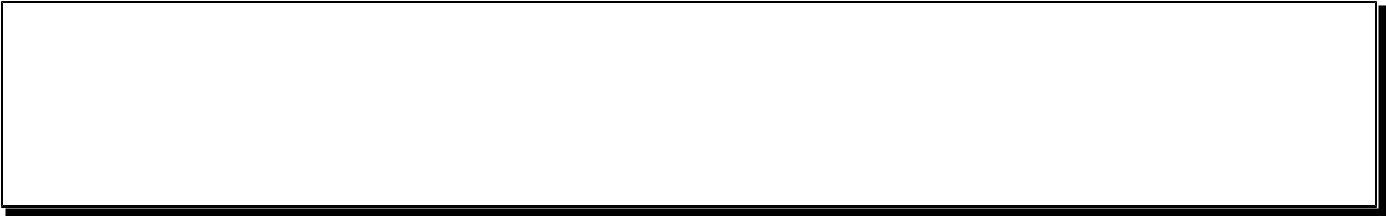 OGGETTO: Procedura negoziata con RDO (richiesta di offerta) su IntercentER (Agenzia per lo sviluppo dei mercati telematici) per l’affidamento della gestione e conduzione dei servizi ludoteca “Ludovilla” e centro di aggregazione giovanile “Spazio Giovani Village” del Comune di Campogalliano. CIG: 8811039B64Il/La sottoscrit  ____________________________________________________________________nat__ a _____________________________________(Prov. ___________) il __________________CODICE FISCALE:________________________________________________________________residente in _____________________________________________________ (Prov. _________) Via ___________________________________________________________________ n. _______in qualità di _________________________________________________________________________della Ditta __________________________________________________________________________con sede legale in ________________________________ (Prov. ___________) C.A.P. ___________Via ________________________________________________________________n. __________con sede operativa in _____________________________ (Prov. ___________) C.A.P. ___________Via ________________________________________________________________n. __________C.F. n°. _______________________________	P.I. n°. ________________________________Tel. n°. ________/________________________ Fax n°. ________/_________________________E-mail	_______________________________________________________________________E-mail con posta elettronica certificata P.E.C. ________________________________________Consapevole che, ai sensi dell’art. 76 del DPR 28 dicembre 2000 n. 445, la dichiarazione mendace è punita ai sensi del Codice Penale e delle leggi speciali in materia,RICHIEDENDO DI PARTECIPARE ALLA GARA IN OGGETTO come concorrente singolo ovvero imprenditore individuale, anche artigiano, società, anche cooperativa o Consorzio di cui all’art. 45, comma 2, lett. a) e b), D.Lgs. 50/2016 e successive integrazioni e modificazioni, Cooperativa Sociale di cui all’art. 1, comma 1, lettera a), L. 381/1991 o Consorzio di Cooperative Sociali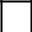  come Consorzio Stabile di cui •	all'art. 45, comma 2, lett. c), D. Lgs. 50/2016 successive integrazioni e modificazioni, come Consorzio ordinario di concorrenti di cui •	all’art. 45, comma 2, lett. e), D. Lgs. 50/2016 successive integrazioni e modificazioni, come Ditta consorziata ad un Consorzio ordinario di concorrenti di cui all’art. 45, comma 2, lett. e), D. Lgs. 50/2016 successive integrazioni e modificazioni, come Ditta consorziata ad un Consorzio stabile di cui •	all’art. 45, comma 2, lett. c), D. Lgs. 50/2016 successive integrazioni e modificazioni; come aggregazione tra imprese aderenti al contratto di rete di cui •	all’art. 45, comma 2, lett. f), D. Lgs. 50/2016 successive integrazioni e modificazioni; come Ditta aderente all’aggregazione di cui al contratto di rete ai sensi •	dell’art. 45, comma 2, lett. f), D. Lgs. 50/2016 successive integrazioni e modificazioni; come soggetto che ha stipulato il contratto di gruppo europeo di interesse economico (GEIE) ai sensi del decreto legislativo 23 luglio 1991, n. 240;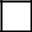  come Ditta mandante in Raggruppamento Temporaneo d’Imprese di tipo Orizzontale come Ditta mandante in Raggruppamento Temporaneo d’Imprese di tipo Verticale come Ditta mandataria di Raggruppamento Temporaneo d’Imprese con le seguenti altre Ditte:________________________________________________________________________________________________________________________________________________________________________________________________________________________________________________∙   come Ditta ausiliaria del seguente concorrente (AVVALIMENTO):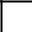 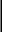 ________________________________________________________________________________DICHIARAa - che la Ditta è iscritta al REGISTRO DELLE IMPRESE presso la C.C.I.A.A. di______________________________  con  il  n.  ________________________,  per  l’attività  di______________________________________________________________________________con il seguente Codice attività _________________________________________________, ovvero, per le Ditte aventi sede in altri stati della Unione Europea, non iscritte al registro delle imprese presso la C.C.I.A.A., che la Ditta è iscritta al seguente registro professionale_________________________________, con il n.____________, istituito nello Stato______________________________________;che l’impresa appartiene alla seguente categoria, come da definizioni previste all’art. 3, comma 1, lettera aa) del D. Lgs. 50/2016 e successive integrazioni e modificazioni:[] micro impresa;[] piccola impresa;[] media impresa;[] grande impresa.che le persone delegate a rappresentare ed impegnare legalmente la Ditta sono i Signori(precisare titolo/qualifica, dati anagrafici e residenza):________________________________________________________________________________________________________________________________________________________________________________________________________________________________________________________________________________________________________________________________________________________________________________________________________________________________________________________________________________________________Avvertenza: l’impresa deve indicare i nominativi del titolare se si tratta di Ditta individuale, di tutti i soci se si tratta di Società in nome collettivo, di tutti gli Accomandatari se si tratta di Società in accomandita semplice, dei membri del consiglio di amministrazione cui sia stata conferita la legale rappresentanza, di direzione o di vigilanza o dei soggetti muniti di poteri di rappresentanza, di direzione o di controllo o del socio unico persona fisica, ovvero del socio di maggioranza in caso di società con meno di quattro soci, se si tratta di altro tipo di Società o Consorzio.e che il/i Direttore/i tecnico/i , se previsto, è/sono: (precisare dati anagrafici e residenza):_______________________________________________________________________________________________________________________________________________________________________________________________________________________________________________________________________________________________________________________________a.1 - SOLO PER LE COOPERATIVE SOCIALI O LORO CONSORZI:che la Ditta è iscritta alla sezione dell'ALBO REGIONALE DELLE COOPERATIVE SOCIALI concernente la gestione dei Servizi socio-assistenziali, sanitari ed educativi di cui all'art. 1, comma 1, lettera a), legge 8-11-1991, n. 381 della Regione ___________________, con il Decreto/Determinazione n. ______________;b - di non incorrere nei motivi di esclusione di cui all’art. 80 del D.Lgs 50/2016 e successive integrazioni e modificazionic - di precisare che l’indirizzo della sede dell’Ufficio delle Entrate competente per territorio è il seguente: _______________________________________________________________________;d - di possedere le seguenti posizioni previdenziali e assicurative:INPS: sede di ___________________ , via e n. civico ________________________________ , matricola n._________________(nel   caso   di   iscrizione   presso   più   sedi   indicarle   tutte)__________________________________________________________________________________________________________________________________________________________INAIL: sede di ___________________ , via e n. civico _______________________________ , matricola n._________________(nel   caso   di   iscrizione   presso   più   sedi   indicarle   tutte)__________________________________________________________________________________________________________________________________________________________e - di avere preso conoscenza di tutte le circostanze generali e particolari suscettibili di influire sulla determinazione dei prezzi e di avere giudicato i prezzi nel loro complesso remunerativi e tali da consentire l’offerta presentata;f - di aver preso piena ed integrale conoscenza di tutte le norme e disposizioni contenute nel  capitolato speciale d’appalto e della normativa vigente in materia (D. Lgs. 50/2016 e successive integrazioni e modificazioni, L. 13-08-2010 n. 136 art. 3 e successive modificazioni, DPR 207/2010 per le parti ancora vigenti);g - di aver considerato, nel redigere l’offerta, gli obblighi connessi alle disposizioni in materia di sicurezza e protezione dei lavoratori, nonché delle condizioni di lavoro;h – di accettare che, la decorrenza dei termini di pagamento delle fatture è subordinata alla sussistenza dei presupposti condizionanti l’esigibilità del pagamento, ivi compreso l’assolvimento degli obblighi in materia di tracciabilità.i – di dare atto che le disposizioni di cui all’art. 83 comma 9 del D. Lgs. 50/2016 e successive integrazioni e modificazioni all’art. 83 comma 9 del D. Lgs. 50/2016 e successive integrazioni e modificazioni,si applicano alle ipotesi e casistiche ivi previste nonché alla lex specialis della gara, fermo restando che non viene preclusa la tassatività delle cause di esclusione come previste dal D. Lgs. 50/2016 e successive integrazioni e modificazioni, e dalla normativa vigente;l - di non trovarsi nelle condizioni di divieto di partecipazione alle procedure di affidamento dei contratti pubblici, previste dall’art. 48 comma 7 del D. Lgs. 50/2016 e successive integrazioni e modificazioni;m - di applicare integralmente tutte le norme contenute nel contratto collettivo nazionale di lavoro, sottoscritto dalle organizzazioni di categoria e sindacali comparativamente più rappresentative a livello nazionale nella categoria, e nei relativi accordi integrativi, applicabili alle prestazioni del presente appalto, in vigore per il periodo e nella località di svolgimento dell’appalto, e di impegnarsi all’osservanza di tutte le norme anzidette anche da parte degli eventuali subappaltatori nei confronti dei loro rispettivi dipendenti;n - che  i  contratti  collettivi  alla  cui  applicazione  è  tenuta  l’impresa  sono  i  seguenti:(indicare categoria di riferimento e data del contratto in vigore)___________________________________________________________________________data del contratto ___/___/__________;o - che l'impresa ha la seguente dimensione aziendale, con riferimento al numero deidipendenti:🞐da 0 a 5	🞐 da 6 a 15	🞐 da 16 a 50	🞐 da 51 a 100	🞐 oltre;p – (barrare l’ipotesi che interessa)🞐- che la Ditta non si è avvalsa di piani individuali di emersione del lavoro sommerso di cui alla Legge 18-10-2001 n. 383,oppure🞐- che la Ditta si è avvalsa di piani individuali di emersione di cui alla Legge predetta ma che il periodo di emersione si è concluso;q – REQUISITI DI CAPACITA’ TECNICO-PROFESSIONALEq.1 – che nell’organico aziendale, alla data del bando di gara, è presente una figura professionale con qualifica di Responsabile nello specifico settore di cui al presente appalto, in possesso di uno dei seguenti diplomi di laurea: Pedagogia, Psicologia, Scienze dell’Educazione, Scienze della Formazione, Economia e Commercio, Scienze Politiche o Giurisprudenza;q.2 - di avere eseguito, con esito positivo, nell’ultimo triennio le seguenti prestazioni in gestioni analoghe a quelle oggetto della gara, per un importo pari complessivamente a euro ___________________:(N.B. indicare per ciascuna prestazione svolta tipologia, importo, data-periodo e destinatario, pubblico o privato, tenendo conto che l’importo complessivo delle prestazioni elencate non dovrà essere inferiore ad € 110.655, 74  e che il periodo di riferimento è l’ultimo triennio)r - REQUISITI DI CAPACITA' ECONOMICO FINANZIARIAda rendere, in allegato alla presente istanza, tramite dichiarazioni di un istituto bancario o intermediario autorizzato ai sensi del D.Lgs 1 settembre 1993 n. 385s – Ai fini della riduzione del 50% della garanzia provvisoria e della cauzione definitiva: (barrare l’ipotesi che interessa)🞐 - di essere in possesso di certificazione di sistema di qualità conforme alle norme europee della serie UNI CEI ISO 9000, rilasciata da organismi accreditati, ai sensi delle norme europee della serie UNI CEI EN 45000 e della serie UNI CEI EN ISO/IEC 17000,🞐 - di non essere in possesso di certificazione di sistema di qualità conforme alle norme europee della serie UNI CEI ISO 9000, rilasciata da organismi accreditati, ai sensi delle norme europee della serie UNI CEI EN 45000 e della serie UNI CEI EN ISO/IEC 17000,s.1 – Ai fini delle seguenti riduzioni della garanzia provvisoria e della cauzione definitiva (barrare l’ipotesi che interessa):s.1.1 - Ai fini della riduzione del 30%, anche cumulabile con la riduzione di cui al punto s:🞐 - di essere in possesso di registrazione al sistema comunitario di ecogestione e audit (EMAS), ai sensi del regolamento CE n. 1221/2009 del Parlamento Europeo e del Consiglio del 25-11-2009;🞐 - di non essere in possesso di registrazione al sistema comunitario di ecogestione e audit (EMAS), ai sensi del regolamento CE n. 1221/2009 del Parlamento Europeo e del Consiglio del 25-11-2009;oppures.1.2 - Ai fini della riduzione del 20%:🞐 - di essere in possesso di certificazione ambientale ai sensi della norma UNI EN ISO 14001;🞐 - di non essere in possesso di certificazione ambientale ai sensi della norma UNI EN ISO 14001;s.2 - Ai fini della riduzione del 20%, anche cumulabile con le riduzioni di cui al punto s e s.1.1, della garanzia provvisoria e della cauzione definitiva:🞐 - di essere in possesso, in relazione ai beni o servizi che costituiscano almeno il 50 per cento del valore dei beni e servizi oggetto del contratto stesso, del marchio di qualità ecologica dell'Unione europea (Ecolabel UE) ai sensi del regolamento(CE) n. 66/2010 del Parlamento europeo e del Consiglio, del 25 novembre 2009;🞐 - di non essere in possesso in relazione ai beni o servizi che costituiscano almeno il 50 per cento del valore dei beni e servizi oggetto del contratto stesso, del marchio di qualità ecologica dell'Unione europea (Ecolabel UE) ai sensi del regolamento(CE) n. 66/2010 del Parlamento europeo e del Consiglio, del 25 novembre 2009;s.3 - Ai fini della riduzione del 15% della garanzia provvisoria e della cauzione definitiva:🞐 - di aver sviluppato un inventario di gas ad effetto serra ai sensi della norma UNI EN ISO 14064-1 o un’impronta climatica (carbon footprint) di prodotto ai sensi della norma UNI ISO/TS 14067;🞐 - di non aver sviluppato un inventario di gas ad effetto serra ai sensi della norma UNI EN ISO 14064-1 o un’impronta climatica (carbon footprint) di prodotto ai sensi della norma UNI ISO/TS 14067;t – di avere preso atto del divieto di subappalto a pena di nullità e di risoluzione di diritto del contratto così come espresso dall’art 20 del Capitolato speciale d’appaltou - SOLO PER I CONCORRENTI CHE SI AVVALGONO DI FIDEJUSSIONE PERGARANZIA PROVVISORIA PRESTATA DA INTERMEDIARI FINANZIARI:di aver accertato che l'intermediario finanziario che rilascia garanzia provvisoria ai sensi dell'art. 93 comma 3 D. Lgs. 50/2016 e successive integrazioni e modificazioni, per la presente gara, è iscritto nell'albo di cui all'art. 106, D. Lgs. 1-9-1993, n. 385, svolge in via esclusiva o prevalente attività di rilascio di garanzie ed è sottoposto a revisione contabile da parte di società di revisione iscritta nell’albo previsto dall’articolo 161 del decreto legislativo 24 febbraio 1998, n. 58;v - SOLO PER I CONSORZI DI CUI ALL’ART. 45, COMMA 2, LETTERA B) D. Lgs. 50/2016 e successive integrazioni e modificazioni:ALL’ART. 45, COMMA 2, LETTERA B) D. Lgs. 50/2016 e successive integrazioni e modificazioni:- che l’Impresa/le Imprese consorziata/e per le quali il Consorzio concorre al presente appalto è/sono la/e seguente/i (indicare ragione sociale e sede):________________________________________________________________________________________________________________________________________________________________________________________________________________________________________________v.1 - SOLO PER I CONSORZI STABILI DI CUI ALL’ART. 45, COMMA 2, LETTERA C), D. Lgs. 50/2016 e successive integrazioni e modificazioni,CHE NON ESEGUONO LE PRESTAZIONI IN PROPRIO:che l’Impresa/le Imprese consorziata/e per la/e quale/i il Consorzio concorre al presente appalto ai sensi dell’art. 48 c. 7 del D. Lgs. 50/2016 e successive integrazioni e modificazioni, è/sono la/e seguente/i (indicare ragione sociale e sede):________________________________________________________________________________________________________________________________________________________________- che l’Impresa/le Imprese consorziata/e individuata/e ai fini della qualificazione del Consorzio ai sensi dell’art. 47 c. 1 e 2 D. Lgs. 50/2016 e successive integrazioni e modificazioni, è/sono la/e seguente/i (indicare ragione sociale e sede):________________________________________________________________________________________________________________________________________________________________v.2 - SOLO PER I CONSORZI DI CUI ALL’ART. 45 COMMA 1 LETTERA E) D. Lgs. 50/2016 e successive integrazioni e modificazioni,- di indicare il seguente elenco completo e aggiornato delle Ditte consorziate, precisando ragione sociale e sede:________________________________________________________________________________________________________________________________________________________________che l’Impresa/le Imprese consorziata/e individuata/e ai fini dell'esecuzione delle prestazioni è/sono la/e seguente/i (indicare ragione sociale e sede):________________________________________________________________________________________________________________________________________________________________v.3 - SOLO PER LE AGGREGAZIONI TRA IMPRESE ADERENTI AL CONTRATTO DI RETE DI CUI ALL’ART. 45 COMMA 2 LETTERA F) D. Lgs. 50/2016 e successive integrazioni e modificazioni,- di indicare il seguente elenco completo e aggiornato delle Ditte facenti parte dell’aggregazione, precisando ragione sociale e sede:________________________________________________________________________________________________________________________________________________________________________________________________________________________________________________che l’Impresa/le Imprese aggregata/e individuata/e ai fini dell'esecuzione delle prestazioni è/sono la/e seguente/i (indicare ragione sociale e sede):_______________________________________________________________________________________________________________________________________________________________________________________________________________________________________________w.1 – IN CASO DI AVVALIMENTO (PER LA DITTA CONCORRENTE)di soddisfare la richiesta relativa al possesso del/i seguente/i requisito/i di carattere economico-finanziario e/o tecnico-organizzativo richiesto/i per la partecipazione alla gara, come indicato ai punti r.1 e r.2, mediante l’avvalimento dei requisiti dell’impresa ausiliaria a fianco indicata (indicare il requisito e la relativa impresa ausiliaria):________________________________________________________________________________________________________________________________________________________________________________________________________________________________________________w.2 – IN CASO DI AVVALIMENTO (PER LA DITTA AUSILIARIA)di essere in possesso dei requisiti generali e tecnici richiesti, come risultante ai punti precedenti, nonché delle risorse oggetto di avvalimento;di obbligarsi nei confronti della seguente Ditta ______________, concorrente all’appalto in oggetto e nei confronti del Comune di Campogalliano, a mettere a disposizione le risorse necessarie di cui è carente il concorrente, per tutta la durata dell’appalto;di non partecipare alla gara in proprio o associata o consorziata o aggregata mediante contratto di rete con altre imprese ai sensi dell’articolo 45 del D. Lgs. 50/2016 e successive integrazioni e modificazioni;di non mettere a disposizione di altre imprese partecipanti alla stessa gara, i propri requisiti;di non avvalersi a propria volta di altro soggetto.Come previsto dal punto “r” del presente allegato, si allega dichiarazione di un istituto bancario o intermediario autorizzato ai sensi del D.Lgs 1 settembre 1993 n. 385LUOGO E DATA _____________________________             IL DICHIARANTE________________________________             (FIRMA DIGITALE)ALLEGATO A1)PER LE SOLE IMPRESE RIUNITE IN CASO DI RAGGRUPPAMENTO DI CUI ALL’ART. 48, COMMA 8 D. Lgs. 50/2016 E SUCCESSIVE INTEGRAZIONI E MODIFICAZIONIDi voler costituire in caso	di  aggiudicazione, raggruppamento  temporaneo	di  cui  all’art.48, comma 8, D. Lgs. 50/2016  e successive integrazioni e modificazioni, e	di  impegnarsi, pertanto, in caso di aggiudicazione, a conferire	mandato	collettivo	speciale	con	rappresentanza	  all’Impresa:___________________________________________________________________________qualificata come Mandataria (che sottoscrive per accettazione) e che stipulerà il contratto in nome e per conto delle seguenti mandanti:____________________________________________________________________________________________________________________________________________________________________________________________________________________________________________________________________________________________________________-	che le parti del presente appalto che saranno eseguite dalla Ditta sono le seguenti:________________________________________________________________________________________________________________________________________________LUOGO E DATA , ____________________L’Impresa mandataria ________________________Le Imprese mandanti	________________________________________________________________________________________________________________________(sottoscrivere da parte della Mandataria e di tutte le Imprese mandanti)CAPITOLATO TECNICO, DESCRITTIVO E PRESTAZIONALE PER L’AFFIDAMENTO DEL SERVIZIO DI GESTIONE E DELLA CONDUZIONE DELLO SPAZIO GIOVANI “VILLAGE” E DELLA LUDOTECA “LUDOVILLA” DEL COMUNE DI CAMPOGALLIANO (SETTEMBRE 2021 - GIUGNO 2024)CIG 8811039B64ART. 1 - OGGETTO DEL CAPITOLATOOggetto del presente capitolato è l’affidamento della gestione e della conduzione del centro di aggregazione giovanile comunale denominato “Spazio Giovani Village” e della ludoteca comunale denominata “Ludovilla”, ubicati rispettivamente al piano terra e al primo piano dell'immobile “Villa Barbolini”, di proprietà del Comune di Campogalliano, situato in via Mattei 11/13 a Campogalliano. ART. 2 – STORIA, FINALITÀ ED OBIETTIVI DEI SERVIZI IN OGGETTOVilla Barbolini, “Villa Bi”, nasce nel 1990 come struttura da dedicare prevalentemente ai giovani. Al momento dell'inaugurazione all'interno di Villa Bi sono presenti un ufficio informagiovani, una sala ricreativa caffè, una piccola palestra, due sale prova musicali ed una sala polivalente. Nel 1998 la giunta comunale decide di realizzare al primo piano della struttura la Ludoteca Comunale Ludovilla, uno spazio strutturato dedicato ai bambini dai 4 ai 10 anni. Nel 2005 Villa Bi viene completamente ristrutturata negli ambienti e rivista in alcuni suoi servizi con la creazione della Scuola di Musica Audiovilla (alla quale vengono dedicati un ufficio e 4 sale prova), con l'aggiunta alla ludoteca dell'atelier d'arte e con l'evoluzione dell'ufficio informagiovani nel centro di aggregazione giovanile “Spazio Giovani Village” uno spazio dedicato alla libera aggregazione di ragazzi/e dagli 11 ai 25 anni. Da qualche anno Villa Bi è anche sede degli uffici comunali dedicati alle Politiche Giovanili, alle Attività Ricreative e allo Sport.Data la molteplicità dei servizi e realtà operanti in “Villa Bi”, al di là degli obiettivi e finalità propri di ciascun servizio, si auspica che tutti i servizi presenti all'interno di “Villa Bi” (in primis ludoteca e spazio giovani oggetto del presente capitolato ma anche scuola di musica, sala ricreativa caffè) possano coordinarsi e collaborare attivamente tra loro nella realizzazione di progetti, interventi e attività da rivolgersi ai bambini, adolescenti e giovani utenti della struttura.2.1 Lo Spazio Giovani “VILLAGE”Lo Spazio Giovani “Village” è un contenitore destinato alla libera frequentazione giovanile con un target di età compreso tra gli 11 e i 25 anni. Secondo quanto previsto nel regolamento dello spazio giovani “Village”, approvato con delibera di Consiglio Comunale n.82 del 13/12/2007, la sua finalità prioritaria è lo sviluppo delle possibilità di socializzazione per i singoli giovani e per i gruppi informali ed associativi e la fruizione dei servizi culturali e ricreativi annessi.Finalità e obiettivi generali del servizio spazio giovani:favorire negli adolescenti la promozione del benessere, attuando, anche in collaborazione con altri enti e istituzioni, interventi di promozione dell'agio e prevenzione del disagio;promuovere negli adolescenti l'assunzione di un pensiero autonomo, critico e creativo;valorizzare la creatività giovanile attraverso anche la realizzazione di laboratori creativi di qualità;favorire la partecipazione attiva e responsabile dei giovani alla vita della comunità cittadina;promuovere la cultura dell'inclusione e i valori dell'intergenerazionalitàdiffondere e promuovere la conoscenza dei diritti umani, della legalità e dell'uguaglianza sociale2.2 La Ludoteca “LUDOVILLA”Il Servizio ludoteca consiste in uno spazio strutturato dove i bambini possano sperimentare occasioni di gioco collettivo, di socializzazione e nuove situazioni relazionali all’interno di un contesto protetto e stimolante.Tenendo anche conto di quanto previsto nel regolamento della ludoteca “Ludovilla”, approvato con delibera di Giunta Comunale n.90 del 17/09/1998, finalità e obiettivi generali del servizio ludoteca sono:nell'ambito sociale garantire a ciascun bambino, indipendentemente dalla condizione socio-economica, la possibilità di usufruire degli aspetti educativi del gioco-giocattolo e del giocare insieme;nell'ambito pedagogico la ludoteca vuole riconsegnare il gioco al bambino. In questo senso si vuole abituare il bambino ad una scelta personale del materiale ludico, non mediata dall'interesse dell'adulto ne influenzata dal mondo commerciale e consumistico che i mass media hanno creato intorno a particolari giochi;la ludoteca vuole essere un punto di aggregazione e partecipazione fra bambini e genitori, dove entrambi possono diventare protagonisti dell'esperienza ludica imparando a scegliere il gioco e a giocare insieme.ART. 3 – AZIONI ED ATTIVITÀ RICHIESTE NELLA GESTIONE DEI SERVIZIAi fini di perseguire il sopracitato obiettivo di una maggiore collaborazione tra i servizi presenti nella struttura “Villa Bi” ai futuro gestore di spazio giovani e ludoteca verrà richiesto di:promuovere iincontri di coordinamento e progettazione condivisa tra i servizi  presenti in “Villa Bi” (ludoteca, spazio giovani, scuola di musica e sala ricreativa caffè)Nell'ambito della gestione specifica dello Spazio Giovani Village e della ludoteca Ludovilla, sempre ai fini del perseguimento degli obiettivi e finalità citati nel precedente articolo, il Comune di Campogalliano invita a presentare proposte progettuali in grado di assicurare per ciascun servizio le seguenti attività.3.1 Spazio Giovani “VILLAGE”Lo Spazio Giovani “Village” è un luogo destinato alla libera frequentazione ed alla socializzazione di singoli giovani, di gruppi informali e di gruppi associativi, del territorio. Possono accedere allo Spazio Village esclusivamente ragazzi/e dagli 11 ai 25 anni.Nelle quotidiane aperture del servizio il personale che opererà nello Spazio Giovani dovrà:garantire il libero accesso allo spazio giovani, ai materiali ed alle attrezzature in dotazione, alle informazioni ed ai servizi disponibili;assistere gli utenti durante il gioco, nelle ricerche e in qualsiasi altra attività con cortesia, correttezza, disponibilità, imparzialità, riservatezza e senza discriminazione alcuna;assicurare il rispetto da parte degli utenti delle norme base di comportamento e monitorare il corretto utilizzo di tutte le attrezzature e materiali in dotazione allo spazio giovani, secondo quanto previsto nel regolamento dello Spazio Giovani Village;monitorare le presenze giornaliere degli utenti del centro giovani, eventualmente da riassumere in appositi report statistici da condividere con i referenti del Comune di Campogalliano;assicurare funzioni di ascolto attivo al fine di evidenziare e far emergere bisogni, aspettative, interessi ed inclinazioni degli adolescenti, frequentatori e diretti beneficiari;organizzare periodicamente equipe di lavoro tra educatori operanti nel centro giovani, coordinatore del progetto ed eventualmente referenti delle Politiche Giovanili comunali per discutere della progettazione e di eventuali bisogni, spunti e criticità emerse.Lo Spazio Giovani “Village” rappresenta l’istituzione di riferimento per la realizzazione degli interventi relativi alle Politiche Giovanili del Comune di Campogalliano; interventi che potranno svolgersi attraverso progetti ed iniziative di carattere sociale, culturale, formativo, artistico, ecc.Il futuro gestore dello spazio giovani dovrà quindi:concordare e condividere con i referenti del Comune di Campogalliano per le Politiche Giovanili la progettazione e la realizzazione di particolari attività e interventi all’interno dello spazio giovani;prevedere la possibilità di andare incontro a specifiche richieste di intervento da parte dell’Amministrazione Comunale anche sulla base di bisogni e necessità che potranno emergere durante la durata dell’appalto.Lo spazio giovani vuole essere, in ambito locale e distrettuale, un riferimento per i giovani e per gli interventi loro rivolti. A tal proposito sono stati sempre favoriti e incoraggiati interventi di educativa di strada (con anche l'obiettivo di raggiungere, “agganciare” e far conoscere il servizio spazio giovani ad adolescenti che normalmente non frequentano il centro) e sono state spesso messe in atto attività ed interventi in collaborazione con altre importanti realtà territoriali e distrettuali che operano coi giovani (quali altri servizi comunali diversi dalle Politiche Giovanili, l'Unione Terre D'Argine, l'AUSL, altri centri giovani distrettuali, l'istituto comprensivo, la parrocchia, le società sportive ecc.).Il futuro gestore dello spazio giovani dovrà quindi:progettare anche interventi di prossimità territoriale, ossia eventi, attività, laboratori, che si svolgano negli spazi informali (parchi, piazze, ecc.) frequentati dalle compagnie del territorio; favorire e incoraggiare la collaborazione e la programmazione congiunta di attività con le altre realtà educative e aggregative locali e distrettuali;partecipare, collaborare e promuovere le iniziative attuate nell’ambito dei progetti finanziati dai Piani di Zona, in particolare il servizio Free Entry una volta che questo tornerà attivo;dare continuità alle collaborazioni ed ai progetti già in essere con realtà territoriali quali ad esempio il progetto di ciclofficina giovanile realizzato presso l’oratorio parrocchiale;dare continuità alle collaborazioni ed ai progetti già in essere con l’AUSL quali ad esempio la realizzazione di eventi presso Villa Barbolini rientranti nel programma della rassegna “Màt - Settimana della Salute Mentale”.Oltre alle attività di cui sopra, saranno particolarmente apprezzate proposte di attività straordinarie e/o migliorative rispetto a quelle già in essere. Attività comunque da condividere con i referenti del Comune di Campogalliano, senza costi aggiuntivi per quest’ultimo e senza alcun obbligo da parte di quest’ultimo di accoglierle. Alcuni spunti per queste attività potrebbero riguardare:attività laboratoriali che possano promuovere nei ragazzi la formazione teorica e pratica, con l’obiettivo di diffondere negli stessi un “sapere manuale”, come indicato dall’Amministrazione Comunale nel Documento Unico di Programmazione tra i propri obiettivi strategici;attività laboratoriali originali rivolte agli studenti delle scuole secondarie di primo grado, in orari scolastici, con l’obiettivo di fare conoscere e promuovere lo Spazio Giovani Village, di concerto con i referenti del Comune di Campogalliano e con il più complessivo progetto di didattica promosso dalla locale Amministrazione comunale;attività e servizi volti a potenziare le informazioni, l’orientamento e l’avvicinamento dei giovani al mondo del lavoro, in rete con le altre realtà locali preposte a queste tematiche;attività e servizi volti a fornire ai giovani maggiori strumenti per affrontare la realtà in cui vivono, a partire dalla scuola, con la possibilità di esperienze di aiuto e sostegno scolastico pomeridiano anche in rete con le altre realtà locali preposte a queste tematiche (ad esempio l'oratorio parrocchiale preposto al servizio GET per la scuola secondaria di primo grado);stimolo e supporto a favore di forum e tavoli tematici giovanili comunali, che possano fare riferimento anche all’utenza dello Spazio Giovani e che possano avere luogo presso il medesimo centro;eventuali aperture serali rivolte agli studenti universitari dedicate a momenti di incontro e studio, sulla base di una sinergia ed una collaborazione con la Biblioteca Comunale e/o con realtà associative giovanili locali;attività ed iniziative tematiche serali (feste, concerti, ecc.), con la possibilità di coinvolgere realtà associative, con particolare riguardo alla Scuola di Musica Audiovilla, scuole ed altri soggetti propri del mondo giovanile;attività ed iniziative di orientamento, formazione e divulgazione relativamente ai progetti di servizio civile, di concerto con Il Comune di Campogalliano.3.2 Ludoteca “LUDOVILLA”La ludoteca è un servizio ricreativo ed educativo per il tempo libero; si configura come un luogo dedicato al gioco e alla promozione della cultura ludica, mettendo a disposizione dell’utenza (minori di età compresa tra i 4 e i 10 anni) spazi, materiali ludici e competenze professionali. La Ludoteca è per i bambini un luogo di svago, di socializzazione, di integrazione e di educazione, che pone il gioco e il giocattolo al centro di tutti i progetti e delle azioni che si intraprendono.Nelle ordinarie aperture del servizio il personale che opererà nella ludoteca dovrà:garantire negli orari di apertura il libero accesso allo ludoteca, ai materiali ed alle attrezzature in dotazione, favorendo e promuovendo la libera e consapevole scelta del gioco e dei materiali più idonei da parte di bambini e genitori;assistere bambini e genitori durante il gioco, cercando al contempo di favorire la socializzazione e l'integrazione tra i bambini e di arricchire, attraverso la pratica del gioco, la relazione genitori/figli;assicurare il rispetto da parte degli utenti delle norme base di comportamento cercando di favorire nei bambini l'apprendimento e l’assimilazione di regole sociali di convivenza e di condivisione di spazi e materiali;gestire il servizio di prestito giochi alle famiglie, occupandosi anche della catalogazione e della conservazione del patrimonio ludico a disposizione della ludoteca;organizzare periodicamente, durante le normali aperture del servizio e sfruttando l'attiguo atelier d'arte, laboratori artistico-creativi in grado di favorire nei bambini lo sviluppo, a seconda delle fasce d'età, della propria manualità ed espressività;organizzare soprattutto in prossimità di importanti festività (Natale, Carnevale ecc.) oltre che laboratori tematici dedicati anche momenti di festa-animazione, con la possibilità di sfruttare l'attigua sala polivalente;monitorare i dati relativi alle presenze giornaliere degli utenti della ludoteca, alle presenze ai laboratori ed al numero di prestiti giochi effettuati, al fine di riassumere tali dati in appositi report statistici da eventualmente condividere con i referenti del Comune di Campogalliano;organizzare periodicamente equipe di lavoro tra educatori operanti nella ludoteca, coordinatore del progetto ed eventualmente referenti delle Politiche Giovanili comunali per discutere della progettazione e di eventuali bisogni, spunti e criticità emersi.La ludoteca negli anni ha sviluppato un proficuo rapporto di collaborazione con le locali scuole d'infanzia e con la scuola primaria dell'Istituto Comprensivo di Campogalliano, realizzando tra l'altro in orario scolastico e mattutino laboratori artistico-creativi rivolti alle varie classi a seconda dell'età dei bambini.Il futuro gestore della ludoteca dovrà quindi:organizzare per i primi mesi dell'anno scolastico una proposta di laboratori artistici da rivolgersi alle scuole, preferenzialmente alle varie classi della scuola primaria ed eventualmente anche alle scuole d'infanzia;occuparsi della gestione del calendario dei laboratori previsti durante l'anno scolastico e quindi della gestione delle iscrizioni delle varie classi ai vari laboratori; realizzare nell'arco dell'anno scolastico almeno 20 laboratori artistici con altrettanti classi della scuola primaria dell'Istituto Comprensivo di Campogalliano. realizzare laboratori e/o attività tematiche di supporto ad altre iniziative di particolare rilevanza organizzate dall'amministrazione comunale.Oltre alle attività di cui sopra, saranno particolarmente apprezzate proposte di attività straordinarie e/o migliorative rispetto a quelle già in essere. Attività comunque da condividere con i referenti del Comune di Campogalliano, senza costi aggiuntivi per quest’ultimo e senza alcun obbligo da parte di quest’ultimo di accoglierle. Alcuni spunti per queste attività potrebbero riguardare:ulteriori collaborazioni e organizzazione di attività con realtà territoriali che si occupano di infanzia (scuola primaria, scuole dell’infanzia ecc.);attività di supporto al neonato CCBR consiglio comunale dei bambini e dei ragazzi;ART. 4 – DURATA ED EVENTUALE RINNOVOIl contratto avrà la durata di 120 settimane per il servizio centro giovani (sono infatti esclusi dallo stesso i mesi estivi di luglio e agosto e le festività natalizie) e di 80 settimane per il servizio ludoteca (sono esclusi i mesi di maggio, giugno, luglio, agosto e settembre e le festività natalizie). È prevista la possibilità di un ulteriore affidamento al gestore della presente procedura, utilizzando l’istituto della ripetizione dei servizi analoghi ai sensi dell’art. 63 comma 5 del D. Lgs. 50/2016, e successive integrazioni e  modificazioni, per la stessa durata del contratto originario. L’eventuale rinnovo del contratto sarà soggetto alla normativa vigente al momento della formulazione degli atti.In ogni caso il gestore, qualora l’Amministrazione allo scadere del termine contrattuale non avesse provveduto ad aggiudicare le diverse prestazioni per il successivo periodo, è tenuta alla prosecuzione del rapporto alle stesse condizioni contrattuali nella misura strettamente necessaria all’effettuazione della nuova procedura di affidamento.ART. 5 – PERSONALE, MODALITÀ TECNICO-ORGANIZZATIVE ED ORARIIl gestore dovrà svolgere le prestazioni richieste mediante personale in regola con la vigente normativa fiscale, nel rigoroso rispetto dei C.C.N.L. della Categoria di appartenenza e della vigente normativa in materia di lavoro, previdenza e assistenza.In sede di formulazione dell’offerta tecnica dovrà comunque essere specificato il profilo professionale e livello di inquadramento contrattuale del personale che il gestore impiegherà nel servizio.All'inizio del periodo contrattuale il gestore dovrà fornire al Comune di Campogalliano:-l’elenco nominativo, munito del consenso scritto ai sensi del Regolamento Europeo 2016/679, del personale impiegato per i servizi oggetto del presente capitolato;- l’indicazione del ruolo, dell’impegno orario e del tipo di rapporto contrattuale intercorrente tra ciascuna unità di personale presente nell’elenco sopra indicato.Si impegna inoltre a comunicare per iscritto, nel momento in cui ricorra il caso, eventuali variazioni e/o sostituzioni, anche temporanee, per qualsiasi causa.Detto elenco dovrà corrispondere a quello indicato in sede di offerta, così come dovranno corrispondere eventuali altri titoli (di studio e di formazione, professionali, anzianità di servizio, ecc.) in quella sede dichiarati. La mancata corrispondenza dei profili professionali impiegati rispetto a quelli indicati nell’offerta costituirà idoneo presupposto per procedere a formale diffida, nei confronti del gestore, a provvedere alla sostituzione del personale impiegato nello svolgimento del servizio; la sostituzione dovrà essere effettuata con personale in tutto corrispondente a quello dichiarato.Il Comune di Campogalliano, ricevuto l’elenco di cui sopra, potrà disporre la non utilizzazione delle persone prive dei requisiti richiesti o che ritenesse per giustificati motivi non idonee; il gestore sarà in questo caso tenuto a sostituire immediatamente detto personale con altro che ottenga l'approvazione del Comune di Campogalliano.Anche in corso di svolgimento del servizio, il Comune di Campogalliano si riserva il diritto di chiedere al gestore la sostituzione del personale ritenuto, per comprovati motivi, non idoneo al servizio o che, durante lo svolgimento del servizio stesso, abbia tenuto un comportamento non adeguato rispetto alle prescrizioni del presente capitolato, oppure non consono all’ambiente e/o al contesto; in tal caso il gestore ha l’obbligo di procedere alla sostituzione entro 10 giorni del personale non idoneo, senza che ciò possa costituire motivo di maggiore onere per il Committente.Il gestore è responsabile dei requisiti di idoneità dei propri dipendenti ai servizi di cui trattasi ed alle prescrizioni del presente capitolato.Dovrà essere impiegato personale di fiducia che dovrà osservare diligentemente gli oneri e le norme previste dal presente capitolato, attuare gli indirizzi indicati dal Comune di Campogalliano, rispettare gli orari di servizio, mantenere un comportamento corretto nei confronti degli utenti e dei terzi in generale; il personale del gestore è tenuto inoltre alla riservatezza su fatti e circostanze di cui sia venuto a conoscenza nell'espletamento dei propri compiti.Il gestore si impegnerà inoltre ad effettuare a propria cura e spese tutti gli eventuali controlli sanitari mirati ai rischi specifici derivanti dall'attività lavorativa oggetto del presente capitolato.Il gestore si impegnerà inoltre a garantire al proprio personale la massima informazione circa le modalità di svolgimento del servizio e le norme contenute nel presente capitolato, sollevando pertanto il Comune di Campogalliano da oneri di istruzione del personale incaricato.Durante l’espletamento del servizio dovrà essere garantita l’immediata sostituzione degli operatori assenti dal servizio con altri operatori di pari qualifica professionale nonché di quelli che, per giudizio discrezionale del Comune di Campogalliano dovessero risultare non idonei allo svolgimento delle prestazioni e/o non adatti al raggiungimento degli obiettivi preposti.Il gestore dovrà altresì provvedere alla sostituzione del personale giudicato inidoneo entro il termine massimo di 15 gg.Per il personale preposto al ruolo di coordinatore del progetto verrà in particolare richiesta una professionalità certificata in ambiti di lavoro analoghi a quello proposto nel presente capitolato.Al coordinatore del progetto verrà richiesto di dedicare nei mesi di contemporanea apertura dei due servizi, ludoteca e centro giovani, almeno 2 ore settimanali (1 ora settimanale nei mesi di sola apertura del servizio centro giovani) ad incontri con gli operatori dei servizi e con i referenti del Comune di Campogalliano per il coordinamento del progetto, la programmazione/progettazione delle attività e l'analisi dei risultati ottenuti. Il totale indicativo di ore richiesto al coordinatore di progetto sarà dunque di ore 208 nell'arco dell'intero progetto.5.1 Spazio Giovani “VILLAGE” - ORARI, ORGANIZZAZIONE E PERSONALELo spazio giovani “Village” è organizzato per accogliere in media, salvo limitazioni imposte da eventuali protocolli anticontagio covid19, n. 20 adolescenti ad apertura. Lo spazio giovani sarà aperto ogni anno indicativamente dal mese di settembre al mese di giugno per un totale di circa n. 40 settimane di apertura all'anno (il totale complessivo di settimane d'apertura nell'arco dei due anni oggetto del presente capitolato sarà di n. 120 settimane).Il servizio sarà chiuso nei mesi di luglio ed agosto, nelle festività comandate, nei festivi (salvo l'eventuale e saltuaria organizzazione in queste ultime giornate di particolari eventi e/o attività) e nel periodo natalizio dal 24 dicembre al 6 gennaio. Altre chiusure del servizio associate alle festività (ponti, ecc.) saranno da concordare con i referenti del Comune di Campogalliano.Nell'ottica di mantenere una continuità rispetto al servizio offerto negli anni precedenti per lo spazio giovani “Village” è richiesta un'apertura al pubblico di minimo n. 15 ore settimanali da suddividere in almeno n. 5 differenti giornate. Le aperture dovranno avvenire in orario pomeridiano e/o serale.Considerando l'affluenza storica al centro giovani si ritiene che per n. 3 delle cinque giornate di apertura settimanale del servizio sia sufficiente la presenza di n. 1 operatore mentre nelle restanti n. 2 giornate si richiede la presenza contemporanea di n. 2 operatori così da poter realizzare in tali giornate eventuali laboratori e/o attività speciali.Si specifica che durante le aperture al pubblico, soprattutto nelle giornate in cui un singolo operatore sarà incaricato dell'apertura, il personale del gestore sarà impegnato esclusivamente al rapporto con l'utenza giovanile mentre sarà coadiuvato in qualsiasi altra diversa attività (burocratica, di segreteria, grafica ecc.) da personale del Comune di Campogalliano.Oltre alle quotidiane aperture a ciascuno degli operatori coinvolti verranno richieste almeno n. 2 ore settimanali aggiuntive da dedicare ad equipe di lavoro, incontri di coordinamento col responsabile/coordinatore del progetto, alla programmazione e organizzazione delle attività da svolgersi.Infine nell'arco dell'intero progetto sarà da considerarsi un monte ore minimo di almeno n. 225 ore, da suddividersi tra i vari operatori coinvolti, da dedicarsi ad interventi ed attività speciali da svolgersi al di fuori dei normali orari d'apertura (es. concerti e/o altre attività domenicali, incontri culturali e/o di formazione serali ecc.) o anche al di fuori degli spazi del centro giovani (es. attività di educativa di strada e prossimità, gite, ecc.).Considerando quindi le 120 settimane in cui sarà in funzione il servizio centro giovani oggetto del presente capitolato ed ipotizzando un numero di operatori (escluso il coordinatore) coinvolti nei settimanali incontri di equipe/coordinamento/programmazione pari a n. 2 operatori, il monte totale minimo di ore indicativo richiesto in totale agli operatori del servizio spazio giovani nell'arco dell'intero progetto sarà di n. 3220 ore. 5.2 Ludoteca “LUDOVILLA” - ORARI, ORGANIZZAZIONE E PERSONALELa ludoteca “Ludovilla” è organizzata per accogliere in media, salvo limitazioni imposte da eventuali protocolli anticontagio covid19, n. 20 bambini, con relativi genitori e/o accompagnatori, ad apertura. La ludoteca sarà aperta ogni anno dal mese di ottobre (eventualmente fine settembre) al mese di aprile (eventualmente inizio maggio) per un totale di circa n. 27 settimane di apertura all'anno (il totale complessivo di settimane d'apertura nell'arco dei tre anni oggetto del presente capitolato sarà n. 80). Il servizio ludoteca sarà chiuso nei mesi di giugno, luglio ed agosto (eventualmente anche nei mesi di settembre e maggio), nelle festività comandate, nei festivi (salvo l'eventuale e saltuaria organizzazione in queste ultime giornate di particolari eventi e/o attività) e nel periodo natalizio dal 24 dicembre al 6 gennaio. Altre chiusure del servizio associate alle festività (ponti, ecc.) saranno da concordare con i referenti del Comune di Campogalliano.Nell'ottica della continuità rispetto al servizio offerto negli anni precedenti si ritiene che per il servizio ludoteca sia opportuna un'apertura settimanale di almeno n. 8 ore da suddividersi in n. 3 differenti giornate di apertura. Le aperture dovranno avvenire in orario pomeridiano e/o eventualmente mattutino nella giornata del sabato. Considerando l'affluenza storica alla ludoteca “Ludovilla” si ritiene che per le normali aperture del servizio sia sufficiente la presenza di n. 1 operatore.Durante le aperture ordinarie della ludoteca al gestore sarà richiesto di organizzare almeno n.10 laboratori pomeridiani, e/o feste, nell'arco di un anno (quindi n. 30 laboratori nell'arco dell'intero progetto). Tali laboratori avranno la durata di 3 ore ciascuno (comprensive dei tempi di preparazione e disallestimento laboratorio) e per la realizzazione degli stessi sarà richiesta la presenza di n. 1 operatore supplementare oltre a quello già presente per la normale apertura della ludoteca.Al gestore sarà inoltre richiesto di organizzare nell'arco dell'anno scolastico almeno n.20 laboratori (n. 60 nell'arco dell'intero progetto) da rivolgersi alle varie classi della scuola primaria e da svolgersi presso la ludoteca in orario mattutino/scolastico. Tali laboratori avranno la durata di 2 ore ciascuno (comprensive dei tempi di preparazione e disallestimento laboratorio) e per la realizzazione degli stessi si ritiene consigliabile la presenza contemporanea di n. 2 operatori  del servizio ludoteca.Infine, oltre alle quotidiane aperture ed ai laboratori programmati, a ciascuno degli operatori coinvolti verranno richieste almeno n. 2 ore settimanali aggiuntive da dedicare ad equipe di lavoro, incontri di coordinamento col responsabile/coordinatore del progetto, alla programmazione e organizzazione delle attività da svolgersi.Considerando quindi le 80 settimane di apertura del servizio ludoteca oggetto del presente capitolato ed ipotizzando un numero di operatori (escluso il coordinatore) coinvolti nei settimanali incontri di equipe/coordinamento/programmazione pari a n. 2 operatori, il monte totale indicativo di ore richiesto in totale agli operatori del servizio ludoteca nell'arco dell'intero progetto sarà di n. 1275 ore. ART. 6 - OBBLIGHI VERSO IL PERSONALEIl gestore dovrà osservare nei confronti dei dipendenti e/o soci tutte le norme relative alle retribuzioni, assicurazioni, prevenzione degli infortuni sul lavoro, contributi a vario titolo posti a carico dei datori di lavoro, stabiliti nella normativa vigente, nonché derivanti dal contratto collettivo di lavoro nazionale ed eventuali contratti integrativi. I suddetti obblighi vincolano il gestore indipendentemente dalla sua natura, dalla sua struttura o dimensione e da ogni altra sua qualificazione giuridica. Nell’esecuzione del servizio di cui al presente appalto, il gestore si obbliga ad applicare integralmente tutte le norme contrattuali di categoria per il personale occupato. Il gestore si obbliga altresì ad applicare il contratto e gli accordi di lavoro provinciali anche dopo la loro scadenza e fino alla loro sostituzione; si impegna inoltre a rispettare i relativi accordi nazionali e provinciali di lavoro anche nei rapporti coi soci. Gli obblighi di cui sopra vincolano il gestore anche nel caso in cui non sia aderente alle associazioni stipulanti gli accordi o receda da esse, indipendentemente dalla struttura o dimensione del gestore stesso e da ogni altra qualificazione giuridica, economica o sindacale. Prima di iniziare il servizio il gestore dovrà dichiarare esplicitamente i contratti collettivi e locali che applicherà ai lavoratori utilizzati nell’esecuzione dell’appalto stesso. La diversa applicazione dei contratti di lavoro tra quanto indicato e quanto applicato nel corso del servizio viene fin d’ora dichiarata ed accettata come grave inadempienza contrattuale. Il gestore garantisce inoltre la puntuale applicazione della vigente normativa in materia di sicurezza sul lavoro in ogni fase lavorativa connessa con l’appalto, sia per quanto riguarda le modalità operative, mediante l'attivazione di tutte le procedure necessarie per la prevenzione degli infortuni, sia per quanto concerne le attrezzature eventualmente impiegate, mediante l’eventuale utilizzo di dispositivi di protezione e attrezzature antinfortunistiche, nonché l'adempimento di tutti gli obblighi di formazione ed informazione dei dipendenti ed ogni altro obbligo di legge. Il Comune di Campogalliano è quindi esplicitamente esonerata rispetto ad eventuali inadempimenti del gestore in qualche modo ricollegabili direttamente o indirettamente con quanto richiesto dal D. Lgs. n. 81/2008 e ss. mm. ed ii.Il gestore si impegna inoltre a fornire al Comune di Campogalliano, su semplice richiesta, tutte le informazioni utili e/o i documenti relativi all’applicazione del D.Lgs. 81/2008.ART. 7 - CONTINUITÁ DEL SERVIZIOIl gestore deve assicurare il mantenimento, in termini quali-quantitativi, dell’organigramma presentato in sede di offerta, nonché garantire annualmente la stabilità del personale assegnato al servizio, limitando il più possibile sostituzioni e/o rotazioni ed assicurando in tal modo continuità di servizio, fatti salvi i casi dovuti a cause di forza maggiore, fatti imprevedibili o concordati con il Comune di Campogalliano. Il gestore si impegna in ogni caso a garantire la continuità del servizio provvedendo alle opportune sostituzioni o integrazioni del proprio personale, che dovesse dimostrarsi insufficiente e/o inadeguato; l’elenco del personale di cui al precedente art. 19 dovrà in questo caso essere tempestivamente aggiornato. In caso di assenza temporanea a qualsiasi titolo di un operatore, la sostituzione dovrà essere immediata, con contestuale comunicazione al Comune di Campogalliano, e dovrà avvenire in maniera tale da garantire il regolare svolgimento dei servizi oggetto del presente capitolato.ART. 8 - CONTROLLO E MONITORAGGIO DELLA QUALITÀIl gestore deve impiegare sistemi di controllo interno sullo svolgimento e sulla qualità del servizio offerto. I risultati di detti controlli vengono inviati, a richiesta, al Comune di Campogalliano che può chiederne l’integrazione, al fine di elaborare i controlli interni di cui alla normativa vigente in materia di servizi pubblici.Il gestore si impegna ad apprestare efficaci sistemi di controllo relativi alla presenza in servizio ed al rispetto degli orari da parte dei propri operatori; di dette rilevazioni il gestore renderà conto al Comune di Campogalliano, nell'ambito delle diverse forme di verifica che questa potrà attivare.ART. 9 - TUTELA DELLA SALUTE E DELLA SICUREZZA DEI LAVORATORIIl gestore è tenuto all’adempimento di tutte le prescrizioni previste dal D. Lgs. n. 81/2008, relativamente alle parti applicabili, in particolare per quanto concerne gli obblighi connessi ai contratti di appalto di cui all’art. 21 del D.Lgs. n. 81/2008, e di ogni altra norma in materia di sicurezza e salute dei lavoratori, anche emanata durante la vigenza contrattuale. Il Comune di Campogalliano è quindi esplicitamente esonerato rispetto ad eventuali inadempimenti del gestore in qualche modo ricollegabili direttamente o indirettamente con quanto richiesto dal D. Lgs. n. 81/2008 e ss. mm. ed ii.In particolare il gestore deve redigere nei modi previsti dagli artt. n. 17 e n. 28 del D. Lgs. n. 81/2008 e far pervenire al Comune di Campogalliano entro 60 giorni dall’inizio del servizio il proprio Documento di Valutazione dei Rischi e provvedere all’attuazione delle misure necessarie per eliminare o ridurre al minimo i rischi specifici connessi all’attività svolta. Il suddetto documento non dovrà essere redatto in forma generica, ma relativo al presente appalto. Il gestore si impegna inoltre a trasmettere entro 30 giorni al Comune di Campogalliano qualsiasi revisione del suddetto Documento.Il gestore si obbliga a far osservare le norme antinfortunistiche, è tenuto alla sorveglianza sanitaria, qualora se ne evidenzi la necessità nel Documento di Valutazione dei rischi, è tenuto ad assicurare il personale addetto contro gli infortuni e a dotarlo di tutto quanto necessario per la prevenzione degli infortuni, compresi gli eventuali DPI, in conformità alla vigente normativa in materia di tutela e della sicurezza sul lavoro.Ai sensi dell’art. 95, comma 10 del Decreto legislativo 18 aprile 2016, n. 50 e ss. mm. ii., nell'offerta economica l'operatore deve indicare i propri costi aziendali concernenti l'adempimento delle disposizioni in materia di salute e sicurezza sui luoghi di lavoro.L’inosservanza delle leggi in materia di lavoro, di sicurezza e di tutela dell’ambiente di cui al presente articolo determinano, senza alcuna formalità, la risoluzione del contratto.ART. 10 – ESERCIZIO DEL DIRITTO DI SCIOPERONulla è dovuto al gestore per la mancata prestazione del servizio, anche se causato da scioperi dei propri dipendenti. Il gestore è tenuto a comunicare al Comune di Campogalliano la proclamazione dello sciopero e l’eventuale sospensione dei servizi di cui al presente capitolato, con preavviso scritto, in tempo utile per consentire eventuali comunicazioni a terzi interessati.ART. 11 – COMPORTAMENTO DEI DIPENDENTI 1. La concessionaria e i suoi affiliati e collaboratori a qualsiasi titolo sono tenuti a rispettare, perché compatibili, gli obblighi di condotta previsti dal codice di comportamento dei pubblici dipendenti approvato, ai sensi del DPR n.62 del 16/04/13, con deliberazione di G.C. n.2 del 22/01/14 e pubblicato sul sito internet comunale, sezione Amministrazione trasparente, Disposizioni generali, Atti generali. 2. La violazione dei suddetti obblighi comporterà per l’Amministrazione la facoltà di risolvere il contratto, qualora, in ragione della natura o della reiterazione della violazione, la stessa sia ritenuta grave.ART. 12 - IMPEGNI DEL COMUNE DI CAMPOGALLIANOSono a carico del Comune di Campogalliano:l’acquisto di materiali, arredi ed attrezzature necessarie allo svolgimento delle attività realizzate all’interno dei servizi; l’acquisto dei materiali e delle attrezzatura dovrà essere concordato con il referente del Comune di Campogalliano;l’eventuale attivazione di figure professionali esperte per la realizzazione di progetti, laboratori ed attività non ordinarie;le spese per le utenze (acqua, luce, gas, rifiuti);le spese per le utenze telefoniche;le spese per la pulizia dei locali;le spese per la manutenzione straordinaria dei locali;controllo e verifica degli estintori e delle porte antipanico.ART. 13 DOCUMENTAZIONE DEL LAVOROIl soggetto gestore dovrà garantire la massima riservatezza sui dati degli utenti e dei loro familiari e conservare in modo corretto, ordinato ed adeguato, all’interno del servizio, il materiale recante informazione circa gli stessi. La documentazione è costituita da materiali scritti e da altri supporti informatici e/o audiovisivi, a testimonianza del lavoro svolto. ART. 14 – PROCEDURA DI AGGIUDICAZIONE L’aggiudicazione del servizio sarà effettuata mediante tramite procedura negoziata con rdo (richiesta di offerta) su Intercenter (agenzia per lo sviluppo dei mercati telematici).Si procederà alla verifica dell’eventuale anomalia delle offerte, ai sensi dell’art. 97 commi 3, 4, 5 e 6 del D. Lgs. 50/2016,  e successive integrazioni e  modificazioni.L’aggiudicazione del servizio si intende vincolante per l’impresa o consorzio gestore, mentre lo diventa per Il Comune di Campogalliano con la stipulazione del contratto. Non si procederà alla stipula del contratto in caso di mancato riscontro positivo da parte del Comune di Campogalliano dei requisiti oggetto di autocertificazione, fatte salve le ulteriori conseguenze che la legge prevede in caso di dichiarazioni mendaci. In tal caso il servizio verrà aggiudicato al concorrente che risulterà secondo nella graduatoria redatta nel verbale di gara, e che dimostrerà di essere in possesso degli idonei requisiti. Il Comune di Campogalliano si riserva la facoltà insindacabile di non dare luogo alla gara, o di prorogarne la data, senza che i concorrenti possano vantare alcuna pretesa al riguardo. Nel caso la gara non venga svolta, i concorrenti si intendono svincolati dall’offerta 120 giorni dopo la data di presentazione della stessa. ART. 15 – CAUZIONE PROVVISORIA E DEFINITIVA Ai sensi degli artt. 93 e 103 del D.Lgs. 50/2016, e successive integrazioni e  modificazioni, sono dovute le cauzioni provvisoria pari al due per cento (2%) dell’importo posto a base di gara, e quella definitiva pari al dieci per cento (10%) dell’importo complessivo del contratto. Il concorrente dovrà presentare, in sede di gara, una cauzione provvisoria pari al 2 per cento dell’importo posto a base di gara, valida almeno 180 giorni dalla data di scadenza del termine di presentazione dell’offerta. Il gestore, prima della stipula del contratto, a garanzia degli obblighi contrattuali è obbligato a costituire una garanzia fidejussoria del 10 per cento dell’importo contrattuale. La cauzione definitiva sarà svincolata, dietro richiesta del gestore, al termine dell’affidamento del servizio ed alla definizione di tutti i rapporti di inadempienza, anche parziale. Le garanzie provvisorie e quella definitiva potranno essere costituite anche a mezzo di fidejussione bancaria o polizza assicurativa e dovranno prevedere espressamente la rinuncia al beneficio della preventiva escussione del debitore principale, e la rinuncia all’eccezione di cui all’art. 1957 c. 2 del Codice Civile, nonché l’operatività della garanzia medesima entro 15 giorni a semplice richiesta scritta del Comune di Campogalliano. ART. 16 - OBBLIGHI, RESPONSABILITÀ ED ASSICURAZIONE DEL SOGGETTO GESTORE Il gestore del servizio è tenuto per legge a tutte le provvidenze di carattere sociale a favore degli associati, soci e dei dipendenti impiegati nel servizio, che sono sempre esclusivamente alle sue dipendenze. Esso si obbliga inoltre, ad applicare tutte le disposizioni legislative e regolamenti in vigore concernenti le assicurazioni sociali e la prevenzione degli infortuni. Il Comune di Campogalliano è esonerato espressamente da qualsiasi responsabilità al riguardo. Il gestore del servizio risponderà di eventuali danni, a persone e/o cose, cagionati a terzi (compresi gli utenti) in relazione allo svolgimento di tutte le attività previste o comunque svolte nell’ambito delle strutture in gestione e per l'intera durata del servizio, tenendo al riguardo sollevato il Comune di Campogalliano da ogni responsabilità. Pertanto il gestore del servizio dovrà comprovare di avere stipulato e in corso di vigenza - con primaria compagnia assicuratrice, presentandone copia al Comune di Campogalliano prima della sottoscrizione del contratto - una specifica assicurazione per la copertura della responsabilità civile verso terzi (RCT) e verso i prestatori di lavoro (RCO) per gli eventuali danni, a persone e/o cose, derivanti dall’espletamento del complesso di attività e servizi formanti oggetto della gestione delle strutture, compresa la conduzione dei locali e delle relative aree e servizi pertinenti, senza eccezioni. Detta assicurazione dovrà espressamente prevedere: 1. un massimale di garanzia non inferiore a:RCT a Euro 2.000.000,00 per sinistro, Euro 2.000.000,00 per persona, Euro 1.000.000,00 percose.RCO a Euro 1.500.000,00 per sinistro ed Euro 1.000.000,00 per persona.2. le seguenti estensioni: riguardo alla responsabilità civile verso terzi (RCT) estensione del novero dei terzi a: - titolari e prestatori di lavoro o addetti di ditte terze nonché a tutte le persone fisiche che partecipino a lavori complementari al servizio oggetto di affidamento; - appaltatori/subappaltatori e rispettivi prestatori di lavoro; - consulenti, tecnici ed altri professionisti in genere e ai rispettivi prestatori di lavoro;- estensione alla responsabilità civile personale dei lavoratori subordinati e parasubordinati del Gestore nonché di eventuali collaboratori che prestano, a qualsiasi titolo, la loro opera nell’espletamento dei servizi e dell’attività di gestione oggetto dell’affidamento; - estensione alla responsabilità civile per danni a cose derivanti da incendio di cose del soggetto gestore o detenute dal medesimo o da persone di cui questi debba rispondere a termini di legge; - estensione alla responsabilità civile per danni a cose di terzi (compresi gli utenti della struttura) in consegna e/o custodia;riguardo alla responsabilità civile verso prestatori di lavoro (RCO) - estensione dell’assicurazione ai lavoratori parasubordinati e a ogni altro soggetto assimilabile a prestatore di lavoro ai sensi della vigente legislazione in materia di rapporto o prestazione di lavoro.Rimangono ad esclusivo carico del gestore del servizio gli importi dei danni rientranti nei limiti degli eventuali scoperti e/o franchigie pattuiti nella prescritta polizza. Il gestore in oggetto è tenuto a risarcire al Comune di Campogalliano tutti i danni eventualmente arrecati alle strutture e alle attrezzature da parte del personale durante l’espletamento del servizio. Qualora il gestore non provvedesse a tale risarcimento, il Comune di Campogalliano tratterrà, sull’importo della spesa per la gestione del servizio, la spesa presumibilmente occorrente per la refusione dei danni e il pagamento di cui sopra verrà effettuato dopo la regolazione del rapporto tra le parti in proposito. La stipula della prescritta polizza non libera il gestore dalle proprie responsabilità avendo essa soltanto lo scopo di ulteriore garanzia. ART. 17 – TUTELA DELLA PRIVACY E' fatto divieto al gestore e al personale dalla stessa impiegato nel servizio, di utilizzare le informazioni assunte nell'espletamento delle attività per fini diversi da quelli inerenti l'attività stessa. Il trattamento dei dati personali dovrà avvenire nel rispetto delle norme del Regolamento Europeo 2016/679. ART. 18 – VERIFICHE E CONTROLLIIl gestore è responsabile del conseguimento del risultato ad essa assegnato nell’ambito dell’incarico e facente riferimento al progetto da essa predisposto per l’espletamento del servizio. Il Comune di Campogalliano esercita, tramite proprio referente, le proprie funzioni di indirizzo e controllo. Il gestore è tenuto a garantire il costante raccordo con il referente del Comune di Campogalliano mediante la figura del responsabile. Il soggetto gestore si impegna a partecipare a riunioni periodiche e alla presentazione di una relazione annuale di verifica delle attività da redigersi entro il 10 gennaio di ogni anno. Le relazioni dovranno contenere una dettagliata elencazione delle prestazioni svolte, delle presenze mensili e dei risultati raggiunti, illustrati anche tramite indicatori qualitativi e quantitativi del servizio. Le relazioni dovranno essere elaborate anche sulla base di un questionario di gradimento del servizio che il gestore è tenuto a predisporre e distribuire agli utenti. Il Comune di Campogalliano potrà effettuare controlli e ispezioni volti a verificare la rispondenza delle attività svolte quotidianamente al progetto presentato in sede di gara. ART. 19 – CORRISPETTIVO Per lo svolgimento dell’incarico sarà corrisposto al gestore un compenso complessivo annuo come determinato in sede di aggiudicazione. Tale compenso è onnicomprensivo di qualunque costo d’impresa od altro che il gestore si assume e rimarrà fisso e invariabile per tutto il periodo contrattuale, salvo richiesta (inviata al responsabile del Comune di Campogalliano entro e non oltre il 31 agosto) da parte del gestore di adeguamento annuale, a far data dal secondo anno di incarico, del prezzo sulla base dell’indice ISTAT (costo della vita delle famiglie di operai e impiegati). Durante il periodo di affidamento non saranno riconosciuti aumenti dovuti al rinnovo del contratto di lavoro. Il gestore fattura al committente con cadenza mensile il servizio effettuato. L’importo dovuto verrà calcolato rapportando l’importo offerto ai mesi di lavoro. Il committente provvederà al pagamento entro 30 giorni dalla data di arrivo della fattura. Il corrispettivo è soggetto ad aliquota I.V.A. prevista ai sensi di Legge; ogni altro onere fiscale (eccetto l’I.V.A.) resta a carico del gestore. Il gestore si impegna a proseguire il servizio agli stessi patti e condizioni, fino all’espletamento delle procedure per un nuovo appalto e almeno fino all’affidamento del servizio. La stazione appaltante subordina il pagamento del corrispettivo dovuto al gestore, alla verifica della regolarità contributiva previdenziale e assicurativa obbligatoria per gli infortuni sul lavoro e le malattie professionali dei dipendenti, attraverso l’acquisizione del documento unico di regolarità contributiva (D.U.R.C.). Per la sospensione o ritardo di pagamento dovuta alla mancata regolarità contributiva, il soggetto gestore non potrà opporre eccezioni, né avrà titolo a risarcimento dei danni, né a pagamento di interessi. Si precisa che il contratto sarà soggetto alle disposizioni di cui all’art. 3 della legge 13/08/2010 n. 136 e successive modifiche circa gli obblighi di tracciabilità finanziaria. ART. 20 – SUBAPPALTO O CESSIONENon è consentito all’appaltatore concedere in qualsiasi modo, anche di fatto o parzialmente, in subappalto l’esecuzione del servizio, se non autorizzato preventivamente dal Committente ricorrendo tutte le condizioni previste dall’art. 105 del D. Lgs. n.50/2016 e successive integrazioni e  modificazioni.E' vietato inoltre cedere i servizi oggetto del presente capitolato, anche parzialmente, in qualsiasi forma. Non sono considerate cessioni, ai fini del presente appalto, le modifiche di sola denominazione sociale o di ragione sociale o i cambiamenti di sede, purché il nuovo soggetto espressamente venga indicato subentrante nel contratto in essere con il Comune di Campogalliano.L’inosservanza di tali obblighi determina l'immediata risoluzione del contratto e la perdita della garanzia definitiva, a titolo di risarcimento dei danni e delle spese causate al Comune di Camapogalliano e fatti salvi i maggiori danni accertati. Art. 21 – PENALI 1. Il gestore è responsabile delle prestazioni assegnate e risponde di eventuali danni, conseguenti a mancati adempimenti, al loro parziale assolvimento, al loro non corretto adempimento, dipendenti dal gestore stesso.2. Qualora risultino al Comune di Campogalliano mancanze, inadempienze di qualsivoglia natura imputabili alla responsabilità del gestore, così come inosservanze del capitolato e/o del presente contratto, circostanze che possano causare disservizio o disagio agli utenti, imputabili al gestore, queste verranno contestate al Responsabile dell’appalto del gestore.Nel caso in cui dall’inadempienza possa derivare al gestore l’applicazione di una penale, la contestazione avverrà, per iscritto, tramite PEC, con facoltà di controdeduzione entro 15 giorni dal ricevimento dell’addebito. Nel caso in cui il Comune di Campogalliano valuti non accolte le eventuali controdeduzioni presentate dall’operatore economico, la sanzione sarà considerata come definitivamente accertata e saranno comunicate al gestore l’applicazione della sanzione, l’ammontare della penale e le modalità di pagamento.Nel caso in cui l’inadempienza comporti la necessità di un intervento, sarà indicato nella medesima comunicazione anche il termine entro cui adempiere.3. Fatto salvo quant’altro previsto nel presente capitolato e nel contratto e fermo restando quanto previsto per la risoluzione contrattuale di cui all’art. 30, in caso di infrazioni definitivamente accertate, il Comune di Campogalliano addebiterà al gestore una sanzione di:a) Euro 500,00 per ogni infrazione quali, a titolo esemplificativo e non esaustivo, parziale erogazione dei servizi, al di fuori di quanto contemplato nel presente contratto o con termini e modalità non conformi a quanto contemplato nel presente contratto, impiego di personale non avente i requisiti previsti dal presente contratto;mancata o tardiva comunicazione della proclamazione dello sciopero e/o delle modalità di svolgimento dei servizi in occasione di sciopero;b) Euro 1.000,00 per infrazioni reiterate dalla terza volta e per tutte le successive;c) Euro 2.000,00 per:- infrazioni che pregiudichino la sicurezza degli utenti o che comunque abbiano comportato gravi disagi agli stessi, fatta salva la risoluzione del contratto in danno, in casi di particolare gravità;- mancato rispetto delle condizioni proposte nell’offerta tecnica presentata in sede di gara, fatta salva la risoluzione del contratto in danno in caso di infrazioni ripetute.In caso di risoluzione del contratto in danno dell’appaltatore è applicata una penale pari almeno all’importo della garanzia definitiva, alla data della risoluzione medesima, fatto salvo il risarcimento dei maggiori danni.4. Le penali saranno dedotte dai crediti dell’appaltatore, dalla prima fattura utile o si procederà con l’escussione della cauzione, che dovrà essere reintegrata come da precedente art. 33.5. Il pagamento della penale non solleva l’appaltatore da ogni onere, obbligo e qualsivoglia responsabilità conseguente l’inadempienza rilevata.6. In ogni caso è fatto salvo il risarcimento dei maggiori danni.7. L’importo complessivo delle penali irrogate ai sensi dei commi precedenti non può superare il 10 per cento dell’importo contrattuale; in caso di superamento, trova applicazione l’articolo 30 in materia di risoluzione del contratto.ART. 22 – SPESE CONTRATTUALI Tutte le spese, i diritti e le imposte relative alla gara, nonché inerenti e/o conseguenti la stipula del relativo contratto, sono a carico dell'appaltatore. ART. 23 – CONTROVERSIE Per le controversie concernenti il presente incarico, di natura tecnica, amministrativa o giuridica che dovessero insorgere in ordine all’interpretazione, esecuzione e/o risoluzione del contratto per l’appalto dei servizi di cui al presente Capitolato Speciale d’Appalto, che non si sia potuto definire in sede amministrativa, sarà definita dal competente Foro di Modena. ART. 24 – TRATTAMENTO DEI DATI PERSONALI Ai sensi della vigente normativa in materia di protezione dei dati personali in ordine al procedimento di cui riferisce il Capitolato, si informa che le finalità cui sono destinati i dati raccolti sono inerenti strettamente e non soltanto allo svolgimento della procedura di gara ed alla stipulazione del contratto. I dati saranno posti a conoscenza dei seguenti soggetti: - personale del Comune di Campogalliano che parteciperà alla procedura; - i concorrenti che parteciperanno alla seduta pubblica; - ogni altro soggetto che abbia interesse a partecipare al procedimento ai sensi della L. 241/1990 e ss.mm.ii. Il titolare del trattamento e conservazione dei dati è il Comune di Campogalliano. ART. 25 - DISPOSIZIONI FINALI Il Comune di Campogalliano si riserva, comunque, il diritto di modificare, in tutto o in parte, i termini del presente capitolato qualora ne ravvisi l’opportunità o intervengano diverse regolamentazioni legislative in materia, dandone comunicazione ai soggetti interessati. ART. 26 - RESPONSABILE DEL PROCEDIMENTOIl responsabile del procedimento ai sensi dell’art. 31 del D.Lgs. 50/2016, e successive integrazioni e  modificazioni,  è individuato nella persona della Dr.ssa Giulia Domati.IL RESPONSABILE UNICO DEL PROCEDIMENTO								Dott.ssa Giulia DomatiOFFERTA TECNICAMAX 70PUNTIOFFERTA ECONOMICAMAX 30 PUNTITOTALE OFFERTA TECNICA+ECONOMICA100 PUNTI NOME E COGNOMETITOLO DI STUDIODATA(indicare ilperiodo)TIPOLOGIA SERVIZIOCOMMITTENTEIMPORTO EUROAllegato B